Papers in the Biological SciencesHandbook of Waterfowl Behavior, by PaulJohnsgardUniversity of Nebraska - Lincoln 	Year  Handbook of Waterfowl Behavior: TribeMergini  (Sea Ducks)Paul A. JohnsgardUniversity of Nebraska-Lincoln, pjohnsga@unlserve.unl.eduThis paper is posted at DigitalCommons@University of Nebraska - Lincoln. http://digitalcommons.unl.edu/bioscihandwaterfowl/18fastest of any in the pochard species; it is only a blur  to the human eye. At times the bill appears to be thrown  back to the vertical, but slow motion sequences (64 frames per second) suggest that the usual arc  is less than  45  degrees. As in  the  other  scaups,  the  bill is not tilted  away from  the  vertical plane. In  the lesser scaup Sneaking  is exactly like that in the greater scaup and is easily overlooked. Males also  Turn-the-back-of-the-head   toward  Inciting   females  in  exactly the  same  manner  as greater  scaup  males, with  their  head  feathers similarly depressed to produce a remarkably low profile. Preening­ behind-the-wing  is  frequently   performed  by  males, and  often  this display is performed mutually with females.Copulatory behavior. The  male precopulatory display consists ofBill-dipping, Preening-dorsally, and  Preening-behind-the-wing.  As in the other scaups, the female may or may not respond with  the same displays  before  assuming  the  receptive  posture  (Fig.  70E).   After treading,  the  male,  and  usually also the  female, swims in  the  Bill­ down  posture (Fig.  70F).  No doubt  the male utters his Kinked-neck call as well, but I have never been close enough  to hear this.TRIBE  MERGINI  (SEA  DUCKS)As constituted  here,  the  tribe  Mergini  includes  all  the  species which Delacour and Mayr (1945) originally placed in the group. Delacour later  (1959) removed the four species of eiders and placed them in a separate tribe, Somateriini, between the dabbling ducks and pochards. This  was done apparently as a result of Humphrey's  an­ atomical studies (1955,  1958),  which suggested that the eiders mightbe more closely related to Anas than  to the othe:- "sea ducks." I havediscussed this problem elsewhere (Johnsgard, 1960f, 1964) and con­ cluded  that  the original inclusion of the eiders in the Mergini seems to fit the facts more adequately. Woolfenden  (1961) has reached the same conclusion using anatomical evidence.The  tribe  includes  20 species of which  two are extinct.  Exceptfor  two Southern  Hemisphere  species, the group  is of northern  and arctic distribution.  All species consume a high  proportion of animal material, although  they are by no means all "sea" ducks. All dive extremely  well, although  the  manner  of diving varies in  that  some species usually  open  their  wings when  diving and  others  never  do. All the species except the isolated Southern  Hemisphere forms exhibit considerable sexual dimorphism in plumage, voice, and behavior, andthere is much sympatry of ranges. Some genera (Somateria,  Polysticta, Clangula,  Melanitta) normally nest on the ground,  and those species which  usually nest in the open (the  eiders)  tend to have cryptic and disruptively  patterned  female  plumages.  The  other  species tend  to nest in crevices or holes in  the ground  (the  harlequin), or in  trees, and females of these species lack such cryptic coloration. Metallic coloration is restricted to male head plumage in most species, but there is a metallic-colored speculum  in  two genera  (Polysticta  and  Histri­ onicus).  The  other  species either  have  white  wing-specula or  lack any  wing  patterning.   In  inost  species  the  male  trachea  varies  in diameter,  and  the structure  of the  bulla is exceedingly variable (see Johnsgard,  196lc), ranging  from a simple, almost rudimentary  form (Melanitta),  through  an  Anas-like  left-sided  and  bony  bulla  (the eiders and the harlequin), to partially membranaceous bullae of very diverse shapes  (the  golde eyes and  mergansers).All species of sea ducks apparently  require  at least two years toattain reproductive maturity. Pair bonds are renewed each year and courtship displays tend to be elaborate and very diverse. Partly because of the great morphological and  behavioral diversity exhibited  by the sea ducks, relationships within  the group and to other groups are sometimes difficult to determine.  Although  Delacour (1959) believes that the tribe's closest affinities are with the perching ducks, evidence from  hybridization,  downy  patterns,  and  behavior argue against  this and  suggest that  the  group  probably was derived  from pre-dabbling duck  and  pochard stock before these two groups diverged. Although the group is therefore of fairly ancient origin, it contains some of the most highly specialized species in the Anatidae.Behaviorally, male courtship  patterns are so diverse and elaborateas to be almost useless for taxonomic purposes, although  a few rather general  patterns  are typical of most species. These  include  a display Shake (the  "Upward-stretch"  of Myres, 1959)  and perhaps also a ritualized Wing-Happing. Females of most species studied  exhibit an Inciting  display, but  this varies so much in form from one species to another  and is so highly ritualized in some species as to be almost unrecognizable. The  most valuable behavioral evidence for the homo­ geneity of the group is to be found  in the precopulatory behavior. In all species studied the female assumes a Prone posture, soliciting copulation, often after mutual  Drinking  between  the pair. Before the male mounts  he performs a varying number  of movements and  pos-tures which  usually include  Drinking,  Bill-dipping, Bathing,  Preen­ ing-dorsally or Preening-behind-the-wing,  and  the  Upward-stretch  or Shake. These  movements are firmly linked into definite sequences in some species, while  in others they appear  to occur in random order. Postcopulatory displays in several species include  a ritualized  retreat from the female ("Steaming") while Turning-the-back-of-the-head or lateral Head-turning.EIDERSBehaviorally  the  eiders  have  very  little  in  common  with  the dabbling ducks, which the females resemble superficially. The  Incit­ ing of female eiders is not so highly ritualized as in typical dabbling ducks, but rather alternates overt threats with chin-lifting and neck­ stretching,  as in some pochards. Male courtship displays have nothing in common with  those of dabbling ducks, but the Shake or Upward­ stretch of eiders is much like that of seaters. The  lateral Head-turning movements of eiders are also much  like those of goldeneyes and are used in similar situations. Precopulatory displays are distinctly similar to those of Melanitta  and  Bucephala, and  postcopulatory behavior is also much  like that of Bucephala. Female eiders nest on the ground, often in very exposed places, and at times in colonial fashion. Strong sexual dimorphism is present in all species, but metallic coloration is restricted  to the wing speculum  of one species. Males of all species have a remarkable green pigmentation on the head, as well as dark abdomens and white coloration on the wings or elsewhere.Common Eider  (Somateria mollissima)The  common eider and the two following species differ in several ways from Steller's eider, which probably belongs in a separate genus. The  females of these species have a more distinctively disruptive plumage,  the downy young lack dorsal spotting,  and  the males have a   unique   blackish  eclipse  plumage  which  is  entirely   unlike  the plumage of females. Juveniles and females of the common eider have a   vertically  barred  brownish  plumage  very  similar  to  that  of  the spectacled  eider.  The   males  in  nuptial  plumage  have a distinctive head  pattern,  but  in  their  bqdy and  wing coloration they are more like the king eider than like the spectacled eider. The eclipse plumage of adult  males is almost entirely  black, except for  the  white  wing­ coverts  and  tertials,  which  are  usually  almost  hidden  from  view.Immature  males in eclipse are more female-like, with distinct  breast barring, and  the  juvenile plumage of eid(trs is also distinctly female­ like.  Downy  common eiders are an  almost uniform  grayish brown, with tan eye-stripes and throats.The  tracheal anatomy of this and  the other species of Somateriais of interest because of its distinctly Anas-like features, namely the uniform-diameter   tracheal   tube   and   the  rounded,   left-sided,  and osseous tracheal  bulla, which is mallardlike in shape. This  similaritywas a major point  in  Humphrey's  argument  (1958) that  the eiders should be placed near the dabbling ducks. Countering  this argument, however,  is  the  fact  that  the  harlequin   has  an  equally  Anas-like tracheal  bulla,  as apparently  also had  the  Labrador  duck.  Further­ more, unlike the bronchi of the dabbling ducks, those of this and the other species of Som:ateria are enlarged, as are those of many of the sea ducks (see Johnsgard,  l96lc). Finally, the cooing sounds uttered by male eiders are unlike those uttered  by any of the dabbling ducks, perhaps  because  the  notes  are  apparently  produced  (as  are  some goose calls) by inspiration rather than expiration.General behavior. Eiders are strictly maritime birds, often feeding in  shallow  water  for  mollusks, which  they  crush  with  their  strong bills or swallow whole.  They  are  heavy-bodied birds, distinctive  in Hight for their  rapid wing beats and almost perfectly straight course, and lacking the agility of the smaller Steller's eider. Lateral Head­ shaking is the only preflight movement which has been observed.Agonistic  and  sexual  behavior:  female. D.   F.  McKinney   hasstudied  several races of common eiders, and  his observations on  the European and Pacific races have recently (1961) been published. The Inciting  behavior is only slightly ritualized, and consists of overt threatening  movements with  neck outstretched  over the water  alter­ nated with chin-lifting and neck-stretching toward the preferred male.Repeated  one-syllable notes accompany  the  display  (Fig.  72A, B).This  has little  in common with  the Inciting  of dabbling  ducks; it is more like  that  of some pochards. Females also have a  gog-gog call, and  they perform rudimentary  versions of such  major male displays as Neck-stretching and the various "Cooing Movements."Agonistic and  sexual behavior: male. Male displays of the Euro­pean eider are numerous, but three movements with associated vocali­ zations constitute  the  primary sexual displays. The  first is a tossing of  the  bill almost to the  vertical (Fig.  71C,  D).  This  display, also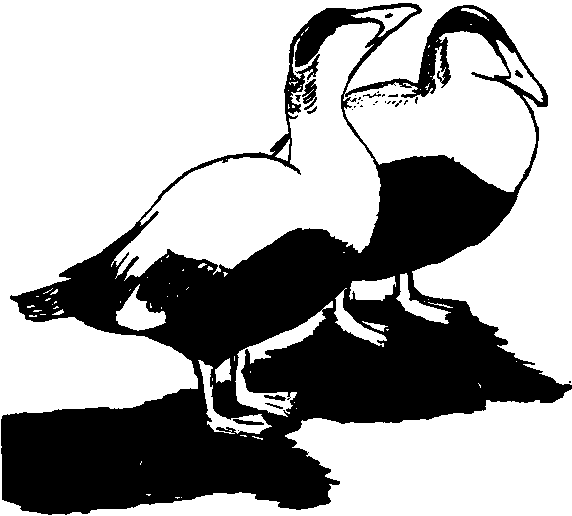 A	D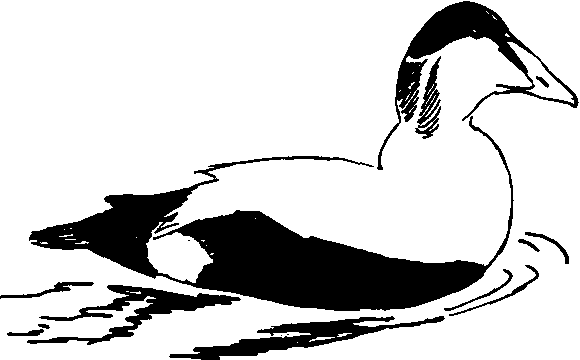 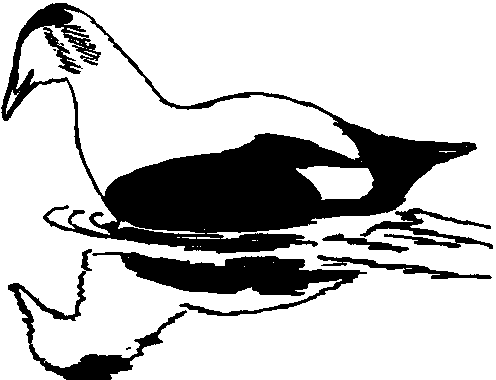 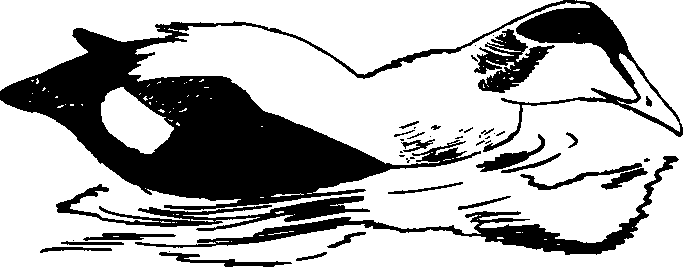 B	E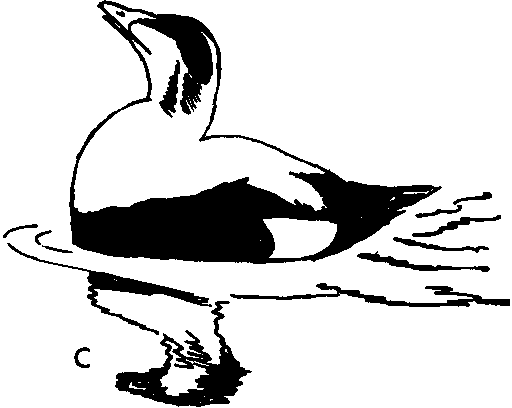 Figure 71.  European Eider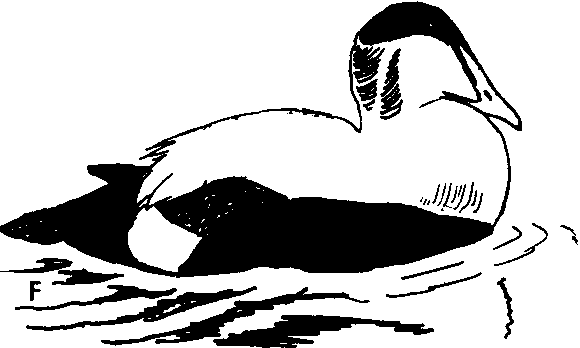 A. Chin-lifting by male eider. Compare with Fig. 72A.B, C.  "Double  Cooing Movement" by male eider. The  Neck-jerking dis­ play  (Cooing  Movement 2)  in  B is followed immediately by the Bill-toss (Cooing Movement I).D-F.  Male  eider  performing  Reaching  display  (Cooing  Movement  3)consisting of  Neck-stretching (D), reaching forward (E),  andrapidly returning the head to a resting position (F).called "Cooing Movement 1" (Hoogerheide,  1950; McKinney, 1961), has  an  ah-hoo'  call  associated with  it. "Cooing  Movement  2"  is a jerking of  the  head  diagonally  upward  and  forward,  as if  the  bird were hitting a ball with his head as a soccer player might (Fig. 71B). This   display  is clearly  homologous to  the  Neck-jerking  display  of spectacled eiders. When  the display is performed alone, the call is a hoo, or ah-hoo', similar to that of the preceding display, but the Bill­ toss and  Pushing  movements are often linked into a "Double Cooing Movement,"  and  sometimes Pushing  both  precedes and  follows the Bill-toss, producing  a  "Triple  Cooing  Movement"  and  a  hoo-ah­ hoo'-hoo" call. "Cooing  Movement  3," which  is homologous with the "Reaching" of the king eider (Myres,  1959a),  consists of a neck­ stretching  followed by a reaching  forward of the  bill until  it almosttouches the water; then  the head is brought  back rapidly as the call, hoo-hooo',  is  uttered   (Fig.   71D-F).  Occasionally  Neck-stretching occurs without  being followed by a Reaching movement, and a silent and  repeated  Chin-lifting   is used  as  a  hostile  display  (Fig.  71A). Males sometimes also utter soft cooing notes without head movements, and  this  behavior  has  been  termed  "Roo  calling."  Males  usually precede  the  Head-toss  with  lateral  Head-turning,   a  display  homo­logous to but not so highly ritualized as lateral Head-turning  in king eiders. Three  clearly ritualized comfort movements occur during  dis­ play-Bathing,  Wing-Happing,  and  the  "Upward-stretch"   (Myres,1959a).  The   Bathing  is similar  to a  normal  though  very vigorous bathing, but it is usually followed by ritualized Wing-Happing. When Wing-Happing  the  male rises very erect in  the  water,  with  his bill pointed  almost vertically, and  Haps his wings strongly  two or three times before settling in the water. The  Upward-stretch  is a ritualized form of the general shake, possibly differing from it in that the body rises higher out of the water and there is little if any shaking of the tail  (which   is a  conspicuous  feature  of  the  Introductory  Shake  of dabbling  ducks and  pochards).  Additional comfort movements such as  head-rolling,  head-shaking,  and  bill-dipping are  frequent  during courtship  and  are probably also ritualized.  D.  F. McKinney  (1961) has studied  the  Pacific race of  the  common eider  and  found  some qualitative  and  quantitative  differences in its displays from those of the European race. In particular, Cooing Movement 2 (Neck-jerking) is absent in the Pacific race, as are the Compound Cooing Movements of which this display is a part. I have noted, however, that the Ameri-A	D     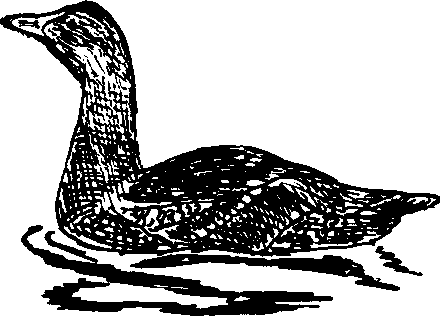 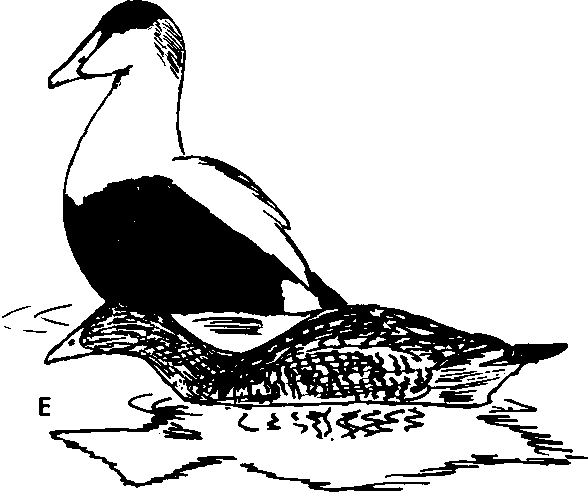 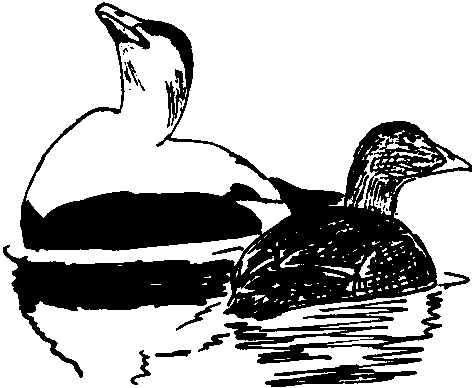 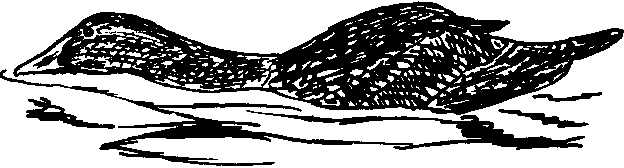 B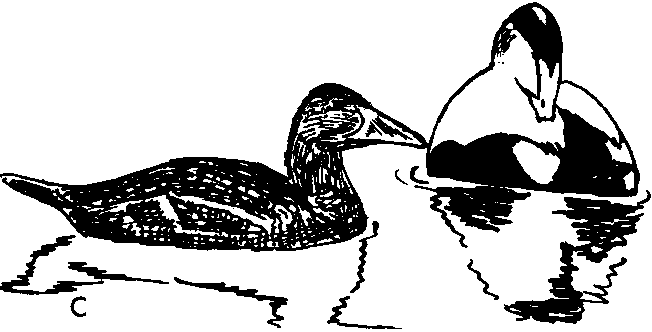 Figure 72. European  Eider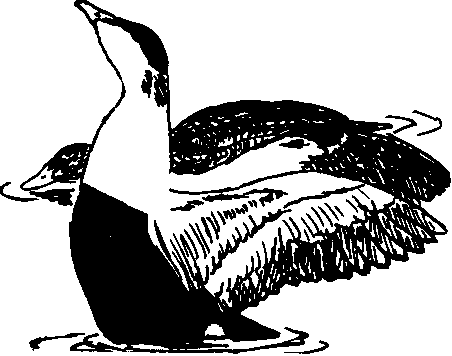 A, B. Inciting   by  female  eider.  Chin-lifting (A)  is  followed  and  alter­ nated  with  direct  threatening movement. Compare  with  Inciting in  Steller's  eider  (Fig.  76)  and  other  sea ducks.C-F.  Precopulatory  behavior.C.  Preening-dorsally  by male.D.  Bill-toss (Cooing  Movement  I) by male; female starting  to go Prone.E. Male  Upward-stretch;  female nearly Prone.F.  Male Wing-flapping;  female completely Prone.can eider, found on the Atlantic coast, does possess these displays and thus is closer to the European  race in its behavior patterns.The  precopulatory displays of the common eider are very interest­ ing,  and  provide  additional  evidence  that  the  eiders  belong  in  the tribe Mergini. Females assume the receptive, or "Prone," posture gradually, usually after Inciting. There  is no obvious mutual pre­ copulatory  behavior,  and  the  male's  behavior changes  only  slightly after the female has assumed the receptive posture. He continues to perform all his usual courtship displays, but in particular he tends to perform  Neck-stretching,  Bathing,  Preening-dorsally,  and  the  Up­ ward-stretch,  but  in  no  set  sequence  (Fig.   72D-F)   (McKinney,1961).   Preening-dorsally  (Fig.  72C)   by the  male  is similar  to thecorresponding  display  of  pochards  and,  as  in  that  group,  possibly serves to initiate copulatory sequences. The male common eider differs from males of some of the following genera in having no single display which he always performs immediately before mounting.  He performs no Wing-Hicks or other displays during treading. As soon as he releases the female he performs a single Reaching display and swims directly away  from  her  while  performing  lateral  Head-turning  movements. The female then normally begins to bathe.King Eider (Somateria spectahilis)To   judge  from  hybrid  records and  behavior,  the  king  eider  is probably  more  closely  related  to  the  common  eider  than   to  the spectacled  eider.  The   downy  young  of  all  three  species  are  very similar except for the facial patterning. The  juvenile and female plumages differ somewhat from those of the other Somateria  species, in that the body feathers tend to have U-shaped dark brown markings rather  than  vertical  barring,  producing  a  rather  mallardlike  effect. The  nuptial plumage of the male is distinctive in that the upper-wing coverts are  more extensively black and  the head has bluish  in addi­ tion to greenish  pigmentation,  and the fatty base of the bill is much enlarged. The  blackish eclipse plumage unique  to the larger eiders is also present  in  this species. The  tracheal structure  is very similar to that of the common eider, and the bulla is only slightly smaller than in that species. King eiders are sympatric with common and spectacled eiders, and wild hybrids have been reported with the former.General  behavior. King eiders  range slightly  farther  north  than do common eiders, although  the  breeding  ranges of the  two speciesoverlap. Both species dive well and consume great quantities  of mol­lusks. No preflight movements have been observed.Agonistic and  sexual behavior: female. Female  king  eiders  are very similar  to common  eiders  in  their  displays. Inciting  takes the same form as in that species, and consists of a little-ritualized alterna­ tion of threatening  movements and chin-lifting. The  gog-gog-gog  . . . calling of this species sounds like a hammer hitting a hollow wooden wall. As in the common eider, females sometimes perform incomplete versions of several male displays, such as Reaching, Pushing,  Bathing, the Upward-stretch, and Wing-flapping.Agonistic and sexual behavior: male. The  king eider surpasses eventhe  common  eider  in  ritualizing  comfort  movements  into  displays. When  Wing-flapping, for example, males often face the female as they rise almost vertically in the water and twice flap their wings strongly (Figs.  73F, 74A). Head-rolling  (rubbing the  cheeks and  crown on the shoulders)  is very frequent  in king eiders and is certainly ritual­ ized;  it   or  Wing-flapping   frequently   follows  Bathing.   Like   the spectacled  eider,  the  king  eider  has a  conspicuous Pushing  display which  is, however, usually  repeated  several times (Fig.  74B-D). A tremulous  hooo note  is uttered  with  each  Pushing  movement.  The second major male display is Reaching, first named by Myres (l959a), which is performed in a manner  very similar to Cooing Movement  3 of the common eider  (Fig.  73A-E).  The  call, however, is very dif­ ferent-a  tremulous  and  fading  hoo-oo-oo-oo  ... The   king  eider usually  follows  this  display  with   lateral   Head-turning,   which  is typically  a  preliminary  movement  in  the  common  eiders.  Lateral Head-turning in  the  king eider  (Fig.  74E, F)  is even  more highly exaggerated than  in the common eider; the head swings ponderously through a 180 degree arc. Lateral Head-turning is usually accompanied by Neck-stretching, but Neck-stretching is also occasionally performed independently.  Male king eiders also sometimes perform slight Chin­ lifting movements, as do male common eiders. Although such displays as  Preening-dorsally  and  Bathing  are  occasionally seen  in  courting parties,  these  are  probably more properly regarded as precopulatory displays.Copulatory behavior. The   precopulatory  behavior  is much  likethat  of  the  common  eider,  with  the  female  gradually  assuming  a Prone  posture,  often  interrupting it  to  make  slight  Inciting  move­ ments.  Before mounting,   the  male  performs an  extended  series of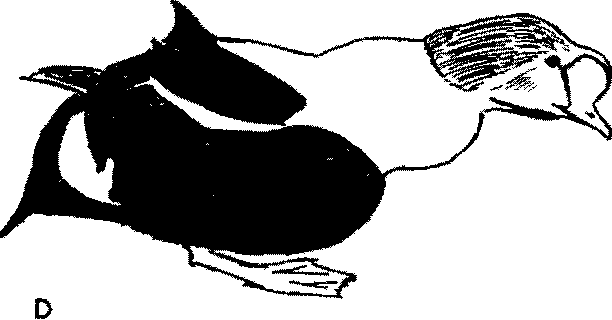 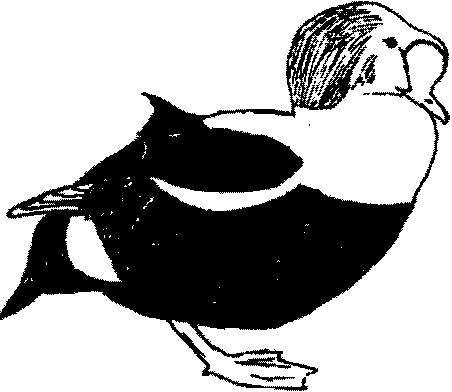 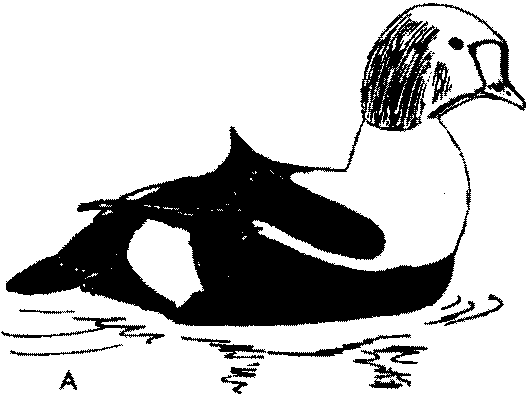 E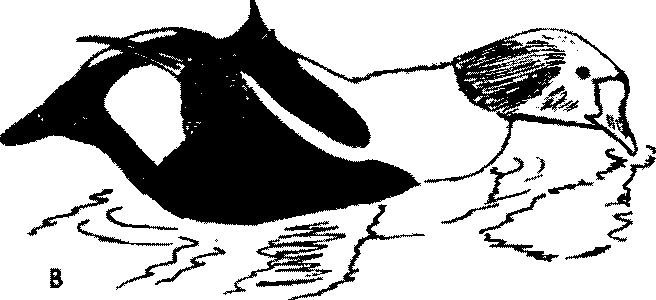 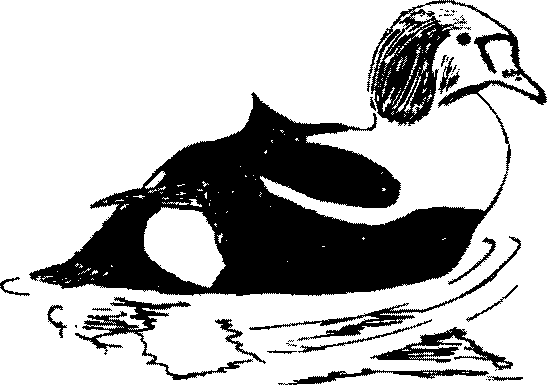 Figure  73. King Eider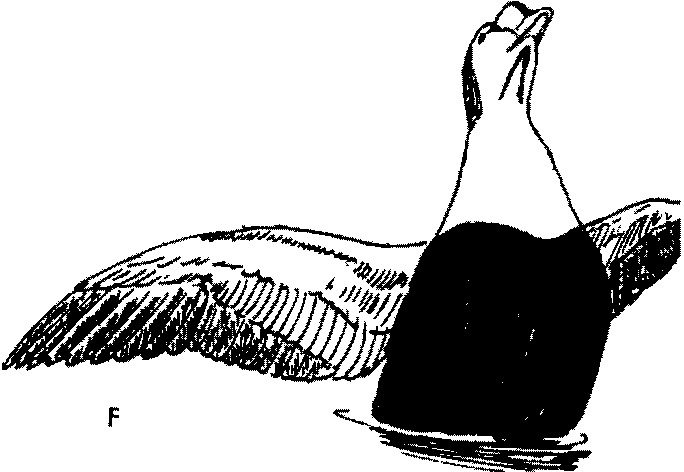 A-C. Male  king  eider  performing Reaching display. Neck-stretching (A)is followed by reaching forward (B),  and  finally bringing  the head rapidly back. Compare with European eider (Fig.  71).D, E.  Reaching on land. Note bulge in neck region.F. Display  Wing-flapping. Note  extremely upright  body posture and  ex­hibition of V-mark on throat.A	                            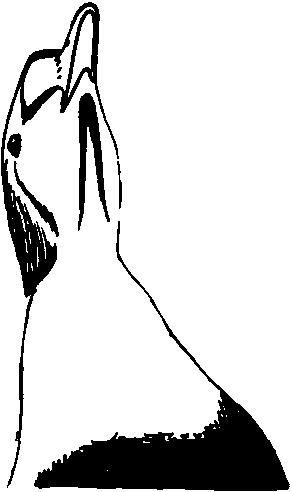 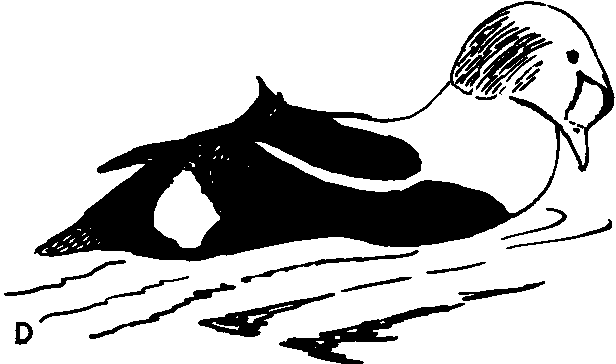           E    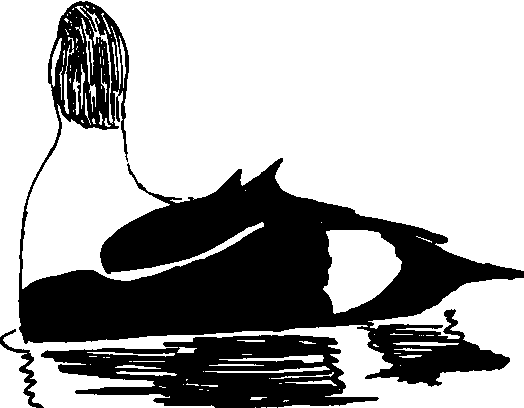 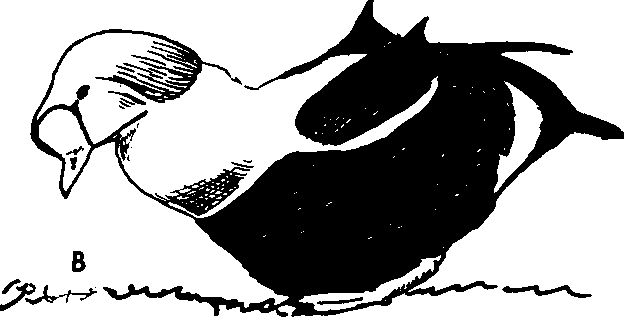 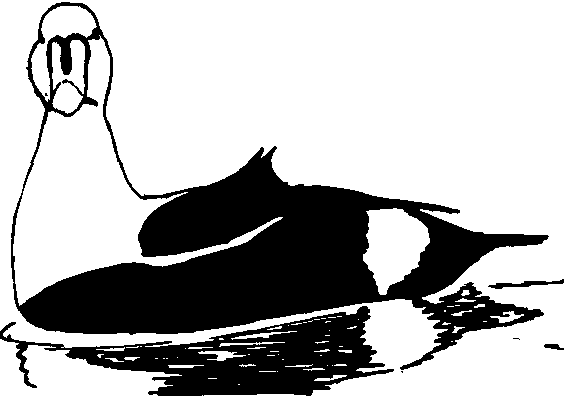 F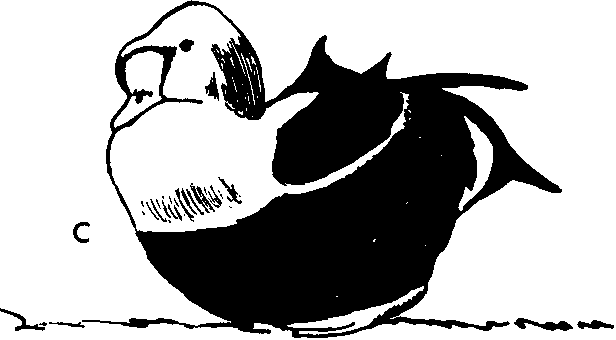 Figure 74. King EiderA. Display Wing-Happing by male king eider, showing throat markings.B, C. Male performing Pushing display on land. Compare with  Fig. 7IB. D.  Male performing Pushing on water.E, F. Male performing lateral Head-turning.display  movements,  including   both  Pushing  and  Reaching,  and  in addition  such  displays as Bathing,  Head-rolling, Wing-Happing, and the  Upward-stretch.  Mounting  apparently  is frequently  preceded by Wing-Happing. After treading,  the male appears to retain his hold on the female's nape for a second or two, although  no true Rotations are produced.  As  the  male  releases  the  female,  he  performs  a  single Reaching display, then swims away fairly rapidly while Head-turning. The  female then bathes.Spectacled Eider (Somateria foscheri)The  spectacled eider would appear from its plumage to be a close relative of the common eider, and doubtless it belongs in the genus Somateria, but  in a few behavioral respects it also resembles Steller's eider (Johnsgard,  1964).  The  downy young has a slightly lighter face pattern  than  does the common eider duckling,  but the two are other­ wise similar. Juvenile  birds and females are also similar to female common eiders, possessing the  same  type of vertical barring  on  the Hanks. Males  in  nuptial   plumage  have  a  wing  pattern  and  body plumage  much  like  those of  the  common eider,  although  the  head pattern  is distinctive. As in the other large eiders, there is a blackish eclipse  plumage  quite   unlike   the  female  plumage.  The   tracheal structure  is also similar  to  that  of  the  common  eider  (Humphrey,1958).  Although  the species is sympatric with  both other  species ofSomateria, no hybrids are known.General  behavior. Judging  from my experience with  this species at  lgiak  Bay, Alaska, it  is much  like  the  other  large  eiders  in  its general behavior. I observed that it commonly foraged by diving under the water, opening its wings as it submerged, and it has also been observed to feed  by tipping-up.  Before taking  Hight both  sexes fre­ quently  shake  the  head  laterally,  and  they  sometimes also perform the general shake in this situation.Agonistic and sexual behavior: female. I  observed that  femalesperform  the  same  type of  Inciting  behavior which  is found  in  the other  two species of Somateria, and which is quite distinct from that of  Polysticta. I  heard what  was doubtlessly the call corresponding  to the gog-gog-gog  . . . calls of king and common eiders, but distances were  too great  for me to  judge similarities with  these other species. I observed no other female displays.Subfamily Anatinae	265Agonistic and sexual behavior: male. Virtually  the only informa­ tion available on the behavior of this species is based on my observa­ tions-often  made  from  rather   great  distances-of  wild  birds  at Igiak Bay. The  spectacled eider differs from the two preceding species in  that  the  Upward-stretch  is important  in  pair formation;  in  addi­ tion, the form of this display is much as it is in Steller's eider, with the bill directed down toward the water as it is shaken. Wing-flapping is not  so highly  ritualized  as in  the  king and  common eiders  (Fig.75A);  there  is no distinct  pause before flapping and  no orientationtoward the female. The  primary male courtship display is one I have called  Rearing,  since  it  is  clearly  homologous  to  the  Rearing  of Steller's  eider.  This   is  usually  performed  a  few  seconds after  the Upward-stretch,  and  consists of a rapid  jerk upward  and  backward of the head and neck, bringing the black chest into prominence  (Fig.75C). Although this independent  Rearing occurs frequently,  it also occurs as the final phase of a display I have termed the Head-forward-Rearing posture,  which  closely corresponds  to  Reaching  in  the king eider and  to Cooing Movement  3 in the common eider. In  this sequence  the  neck  is first stretched  vertically (Fig.  75D); then  the head is swung  forward (Fig.  75E)  and quickly retracted (Fig.  75F), producing  a  Rearing  of  the  body  that  is not  nearly  so marked  as during   independent   Rearing.  A  very  weak  ah-hoo' hardly  audible beyond a few yards, accompanies this display. There  are at least two other major male displays, which I have called the Bill-toss and Neck­ jerking. The  Bill-toss corresponds to, and  is certainly homologous to, Cooing Movement 1 of the common eider, while the Neck-jerk is obviously equivalent  to Cooing  Movement  2 of  the  common eider (Fig.  75B). These  two displays are frequently  linked into a combina­ tion  I  have called  the  Bill-toss-Neck-jerk,  and  although  I  have ob­ served independent  Neck-jerking, I have not recorded Bill-tossing without  Neck-jerking associated with it. Lateral Head-turning  is in­ frequent  and inconspicuous in this species.Copulatory behavior. On the basis of limited observations, I wouldjudge that the precopulatory behavior of this species is much like that of  the  king  and  common  eiders,  with  the  male  performing  such displays  as  Bathing,   Preening-behind-the-wing,   Preening-dorsally, Pushing,  and  Wing-flapping.  In  the  instances I  observed, however, the male, like the male Steller's eider, performed the Upward-stretch only once, immediately before mounting. After treading, the male re-D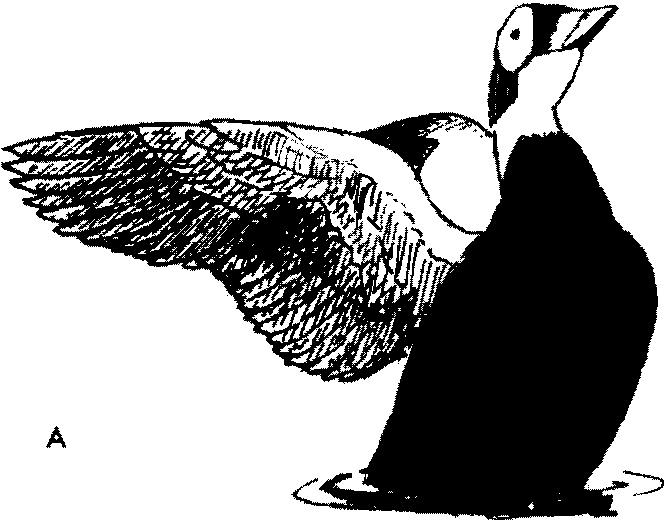 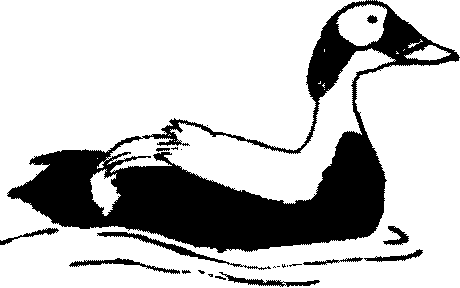             E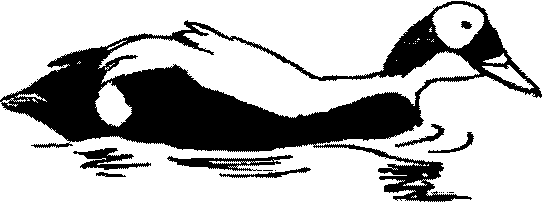 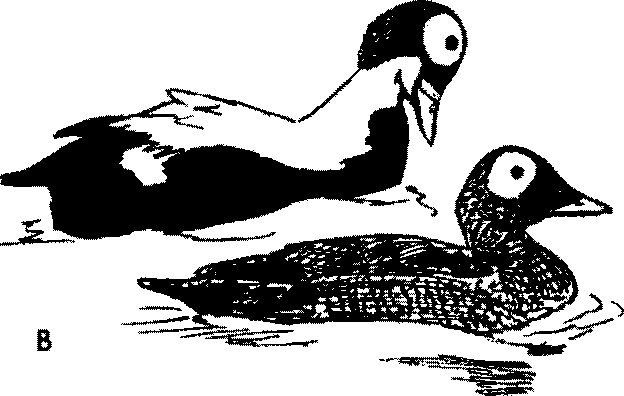 c 	F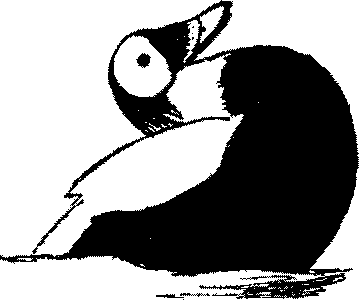 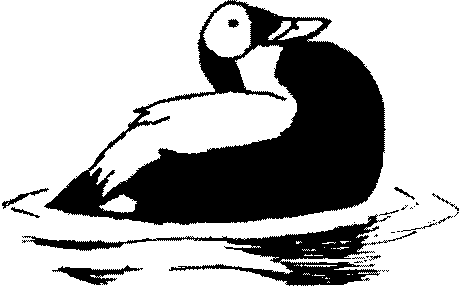 Figure 75. Spectacled EiderA. Display Wing-Happing by male spectacled eider.B.  Neck-jerking by male spectacled eider.C.  Independent  Rearing by male spectacled eider. Compare with Fig. 76C.D-F. Head-forward-Rearing  sequence.D.  Preliminary neck-stretching. Compare with  Fig. 73A.E. Head-forward phase. Compare with Fig. 73B. F. Rearing phase. Compare with Fig. 73C.leased the female's nape, performed a single Head-forward-Rearing display, and finally made about four lateral Head-turning  movements. The female bathed after copulation.Steller's Eider (Polysticta  stelleri)Steller's eider is a somewhat more specialized form than the larger eiders, and has a soft-edged bill that approaches that of the extinct Labrador  duck.  The   downy  young  are  dark  brown  above, grayish brown below and, unlike the larger eiders, have light dorsal spots. Juveniles  resemble  females,  which  have  a  completely  dark-brown barred body plumage except for a white eye-ring and a metallic-blue wing speculum.  Adult  males in nuptial  plumage approach the larger eiders  in  their  dark  abdomen,  curved  and  elongated  tertials,  and green head patches, but they are unique in their white head, cinnamon under parts, and ornate, elongated scapulars. The  wing has a metallic­ blue  speculum  much  like  that  of  the  harlequin  duck.·There is an eclipse  plumage  which,  unlike  that  of  the  larger  eiders,  is almost identical  to the female  plumage. The  trachea of the male is slightly variable  in  diameter,  and  the  syrinx  has  a  small  left-sided osseous bulla. No hybrids are known, and the species has a very restricted distribution along the Bering Sea.General  behavior.  Steller's eiders are not so ungainly as the largereiders when on land or in Hight, but they do usually open their wings when  diving. They  feed  to an  even  greater  degree  than  the larger eiders  on  animal  materials,  and  during  the  breeding  season nearly ninety  percent  of  their  food is from  this source (Kortright,  1943). Except during  courtship  the birds are very quiet, and even then only the female is especially vocal. Lateral Head-shaking in an alert posture is the only preflight signal.Agonistic  and  sexual  behavior:   female. The  Inciting  of Steller'seiders is more ritualized  than  that  of the larger species, and consists of  a  slight  lateral  threatening   movement  followed  by a  rapid  and exaggerated chin-lifting  and an associated loud qua-haaa' that can be heard  for  a considerable  distance.  Females lack any  call equivalent to the gog-gog call of the larger eiders, but they do often perform Bath­ ing  and  Upward-stretch  movements which  are similar to the corres­ ponding   movements  of  the  males.  McKinney   (MS)  has  heard  a "rapid,  rippling,  gutteral  call" uttered  "constantly"  by wild females,but the captive birds I observed did not perform this call to my knowledge.Agonisic  and  sexual  behavior:  male.  Male  Steller's  eiders  areremarkably  different  from  the  larger  eiders  in  their  displays,  and only the lateral Head-turning and Bathing movements suggest close affinities. Lateral Head-turning is performed in a much faster manner than  in the larger eiders, which is not surprising considering the dif­ ference  in  body size. The   Upward-stretch  of Steller's  eiders is like that of the preceding speciesin that the body is not raised high out of the water and  the head  is shaken  with  a vigorous downward  move­ ment,  so that  it  nearly  touches the  water  (Fig.  75C).  This  type of Upward-stretch  is also very similar  to that  of the  black scoter. The major sexual display is a very rapid rearing up of the head and fore­ parts  of  the  body  well  out  of  the  water,  bringing  into  momentary view the  brown  and  blackish under  parts (Fig.  75£). This  display, which I have called Rearing, is performed silently, and the only note I have heard male Steller's eiders utter at all is a soft growling threat note.  The   courtship  displays  are  frequently  linked  into  a  definite sequence. The  male begins by assuming an "Alert" posture, with his neck  stretched  and  his  tail  cocked  diagonally.  He   then  suddenly performs   the   Upward-stretch,   and   immediately   begins   Steaming rapidly toward the courted female while performing lateral Head-turn­ ing  (Fig.  75A).  As he approaches the female he quickly performs a single  Rearing  display  (Fig.  75C),   then  veers and  Steams  rapidly away from  her  while still performing  lateral  Head-turning.  A rapid and silent Chin-lifting  is used as an aggressive display between males, a  movement which brings into sudden  view the black chin  markings (Fig.  76D).  Males also swim rapidly ahead of Inciting  females and perform  lateral  Head-turning or  Turn-the-back-of-the-head  to  them (Fig.   76B).   The   latter  display  does  not  occur  in  this  context  in Somateria, but it resembles the combination of Inciting  and Turning­ the-back-of-the-head found in many other ducks.Copulatory  behavior. The  behavior associated with copulation  inSteller's eiders is most interesting, and provides clear evidence of their relationships with the following genera such as Melanitta. The  female assumes a Prone posture directly rather  than gradually, although  this posture is often preceded by Bill-dipping and Preening-dorsally on the part  of  the  male  and,  sometimes, also  the  female.  As soon as  the female goes Prone,  the male begins to perform vigorous Bill-dipping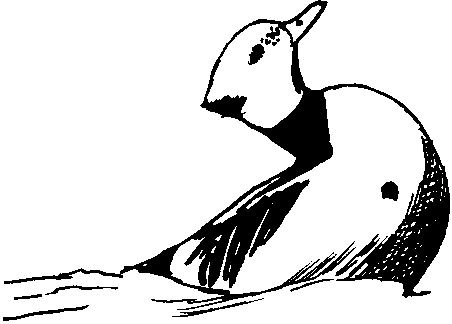 0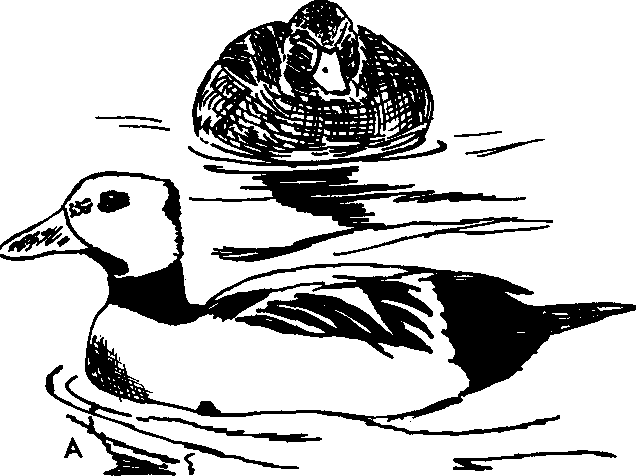 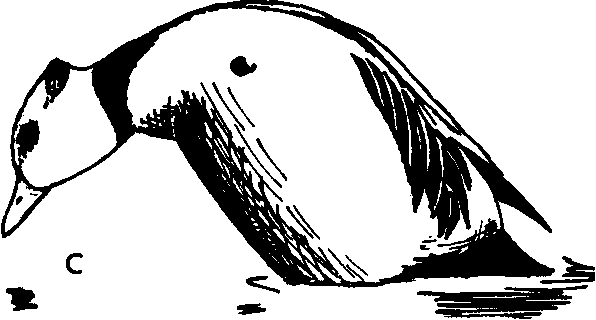 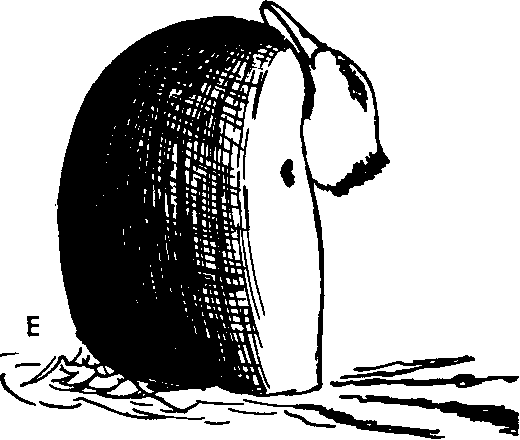 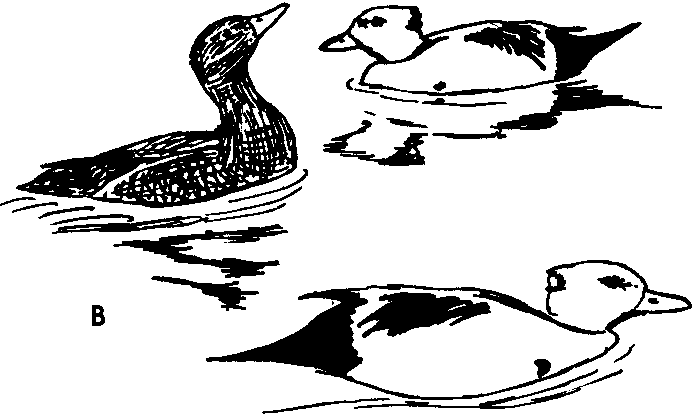 F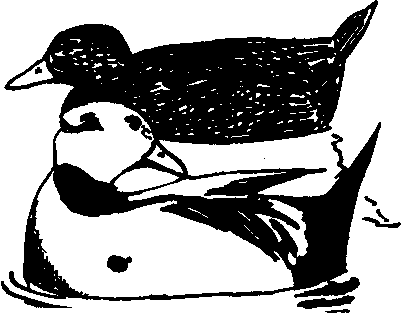 Figure 76. Steller's  EiderA. Lateral Head-turning by male Steller's eider.B. Female   Steller's   eider   Inciting    preferred    male   (right    foreground)against   second   male.   The   preferred   male  is  performing   Head­turning.C.  Male  performing  Upward-stretch.D.  Aggressive Chin-lifting  by  male  Steller's  eider.  This   appears  to  be  a modification or a low-intensity  version of the Rearing display.E.  Rearing by male Steller's eider.F.  Precopulatory  behavior. Preening-dorsally in the region of the ornamental scapulars on the side toward the female.or Bathing movements, which are alternated regularly with Preening­ dorsally behind  the ornamental  tertials (Fig.  76F).  This  combination of Bathing  and  Preening-dorsally may be continued  for a minute  or more, but eventually  the male follows Bathing  with a single, sudden Upward-stretch, after which he "surfboards" to the female with astonishing speed, with  his chest well out of the water, and  mounts her  immediately.  As in  the  typical eiders,  there  is no  Flick-of-the­ wings during  treading.  Before the male releases the female, the two birds Rotate almost a complete circle in the water. The male then immediately  performs  a  single  Rearing  display,  and  finally  Steams away,  performing   lateral   Head-turning,  and   the   female   bathes. Several  features  of  this  copulatory  behavior,  such  as  the  female's Prone  posture,  the  male's  combination  of  Bathing  and  Preening­ dorsally,  and  his  ritualized  Steaming  to  and  from  the  female,  all indicate  affinities with  the scoter-goldeneye group  and  show no evi­ dence of relationships with the dabbling ducks.Labrador  Duck  (Camptorhynchus  lahradorius)The  extinct Labrador duck is so little known that it is only tenta­ tively placed here and  presumed  to have been related  to the seaters and  perhaps also to Steller's eider. The  downy plumage is unknown, but  the female plumage  was gray. Though  weakly patterned,  it was rather  scoterlike. As in  the  white-winged  seater, there  was a  large speculum  formed  by the secondaries and  their coverts in both sexes. The  male in  breeding  plumage was strongly marked with  black and white  in  an  eiderlike  pattern,  but  the  wings  were  entirely  white except for the primaries. It is uncertain  whether  an eclipse plumage was  present.  The   trachea  of  the  male  was  described  by  Wilson (1829). As in the seaters, there was an expansion of the tracheal tube at  the  anterior  end  and  two  enlargements  (rather   than  one  as  in scoters) near the middle of the tube. The  bulla is described as having been large, "bony and round, puffing out from the left side." This asymmetrical and osseous bulla  is unlike  that of the seaters, and  the only other sea ducks with such bullae are the eiders and the harlequin duck. This  suggests that  the Labrador duck might  provide an evolu­ tionary  link  between  the  eiders  and  such  other  sea  ducks  as  the harlequin  and the seaters. Woolfenden  (1961) has commented on the intermediate  form  of  the  Labrador  duck's  pectoral  girdle  betweenthose of Steller's eider and the harlequin. Humphrey  and Butz (1958) have reviewed the anatomical features of the Labrador duck and con­ cluded that it was probably related to the scoter group.Very little  is known  about  the general or sexual behavior of theLabrador duck, although  it is known to have foraged at least partially on  shellfish.  Possibly the  soft-edged bill of  this species was related to specialized feeding  requirements  which  were perhaps  a factor in its extinction.Harlequin  Duck (Histrionicus  histrionicus)The  genus  Histrionicus does not really "fit" into any sequence of the sea ducks which might be devised. This  may be in part due to the fact that  it is a highly specialized bird which is adapted to mountain streams. The  young are most like those of the scoters and  the long­ tailed  duck,  having  a  dark  back  and  crown  and  light  cheeks  and under  parts.  Juvenile  males resemble females  and  have  a  plumage pattern  much  like  that  of scoters. The  wing  pattern  is brown  and lacks  the  metallic-colored speculum  of  the  male.  Adult  males  in nuptial  plumage  have a  body coloration and  pattern  which  is com­ pletely  unique  in  the  Anatidae.  Unlike  the  other  sea ducks  except Steller's eider, the wings exhibit a metallic-blue speculum. There  is a distinct eclipse plumage which closely resembles the female plumage. The  trachea is of variable diameter, and unlike that of the scoters, has a completely osseous and left-sided bulla much like those of the eiders (see  illustration  in  Johnsgard,   196Ic). The   harlequin   has  a  wide range in the Northern  Hemisphere, and is sympatric with many other sea ducks. No hybrids are known.General behavior. The  harlequin,  more than any of the other seaducks, is a bird of mountain  streams. It is highly adapted to living in such  habitats and,  like the torrent  duck and Salvadori's duck, swims with  constant  head-pumping  motions.  Like  the  eiders, scoters, and the long-tailed duck, it usually uses its wings when diving. Preflight movements have not been recorded.Agonistic  and  sexual  behavior:  female. Myres  (1959a)  has  ob­served this species, and states that  Head-nodding  is the only female display he has seen, and  that  it is exactly like the  Head-nodding  of males. It  is a somewhat  elliptical  movement, with  the  long axis of the ellipse parallel  to the water, and  with  the bill held  horizontally.Several  high-pitched  notes have  been  attributed  to the  female,  andSven-Axel Bengtson (pers.  comm.)  has recently  observed a form ofInciting similar to that of goldeneyes.Agonistic and sexual behavior: male. Myres (l959a) believes that the Head-nodding described above is the only male display. It is accompanied by a high-pitched  note, single or trilled, reminiscent of "a group of fighting mice." Bretherton  (1896) has described a much more complex display, in  which  "the  head  is thrown  far  back with the  bill pointed  directly  upward  and  widely open;  then  with  a  jerk the head is thrown  forward and downward as the cry is uttered,  and at the same time the wings are slightly expanded and drooped." This display has not been observed by any others to my knowledge. Little has been recorded concerning the behavior of Harlequins,  but Neal G. Smith  (pers.  comm.)  and  Sven-Axel  Bengtson  (unpublished  MS) have  made  recent  observations  of  interest.  Bengtson  believes  that Head-nodding  is the primary male display, used in situations of court­ ship, slight disturbance, and early stages of threat display, varying somewhat  in  the  vigor with  which  it is performed. Threat  postures and  aggressive  rushes  toward  the  opponent   were  also  frequently observed. Bengtson mentions seeing a male shake his bill laterally in the water, a movement probably corresponding to the Water-twitch (Myres,  1959a)  of seaters. Both Bengtson and Smith  have observed wing-Happing by males as a possible display; Smith informed me that this  movement  was  the  most conspicuous  male  activity  aside from Head-nodding.  As in eiders, the wings were Happed only about two complete  beats. In  one  case Smith  observed that  one  of the  males called, then  the other ran across the water (without using his wings) for about four feet, stopped, and wing-Happed. Smith did not observe the  Upward-stretch  without  wing-Happing, and  Bengtson  mentions this  posture  only  in  respect to  copulatory  behavior.  Both  observers have observed repeated series of wing-Happing; in one case Smith ob­ served  a  series of  five wing-Haps. Females frequently  called  as the males wing-Happed, and  in three cases females were observed to per­ form "bill-wetting"  in  response to this display. Smith  described  that call as very high-pitched,  staccato, and  not a whistle, but rather  like the call of a least tern  (Sterna albifrons).  Males also called without special posturing, and followed such calls with lateral head-shakes (as do  black seaters).  Smith  and  Bengtson frequently  observed male-to­ male threats and attacks over the surface, but no underwater  attacks.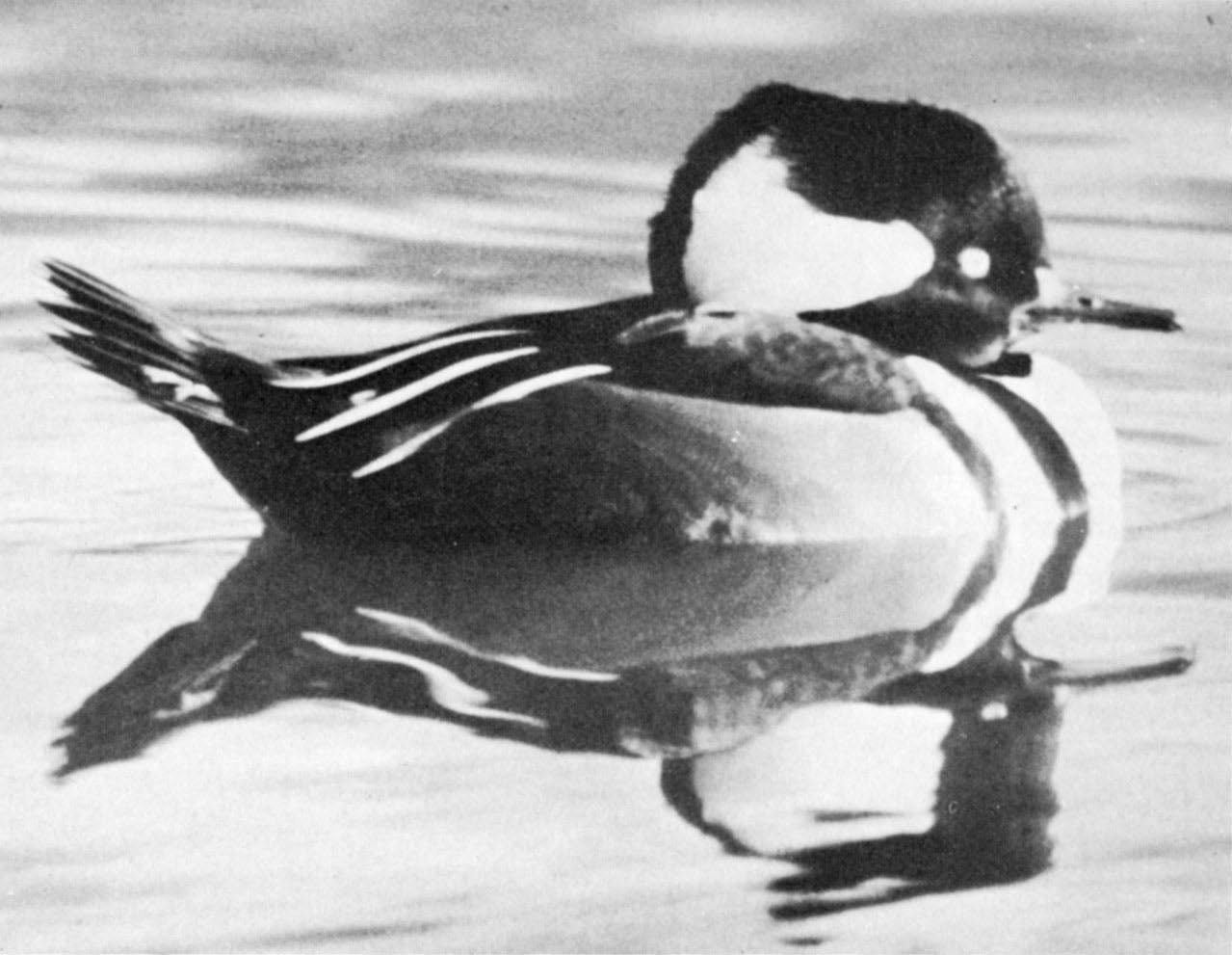 Hooded Merganser, male with crest down.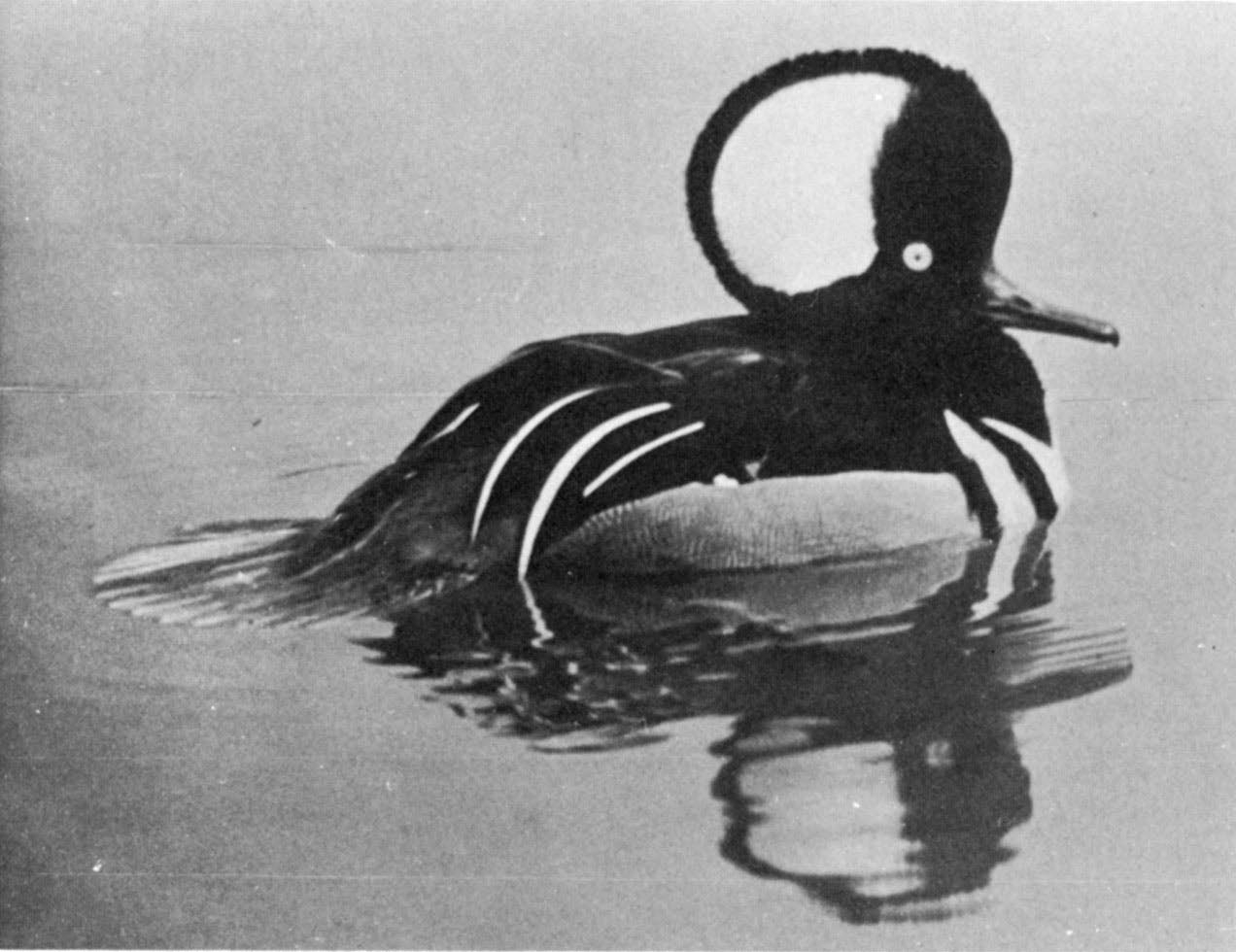 Hooded Merganser, male with crest raised.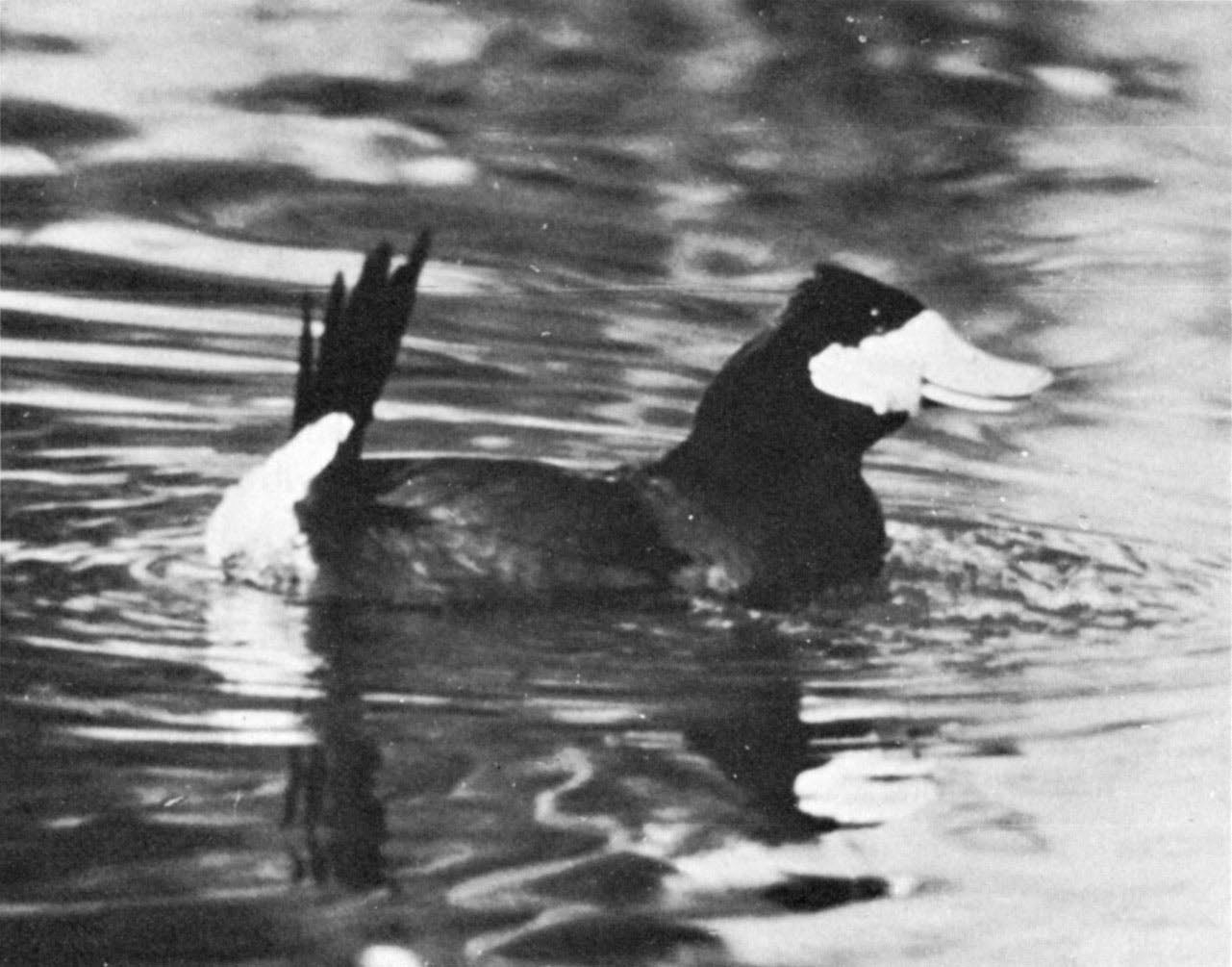 North American Ruddy Duck, Bubbling display.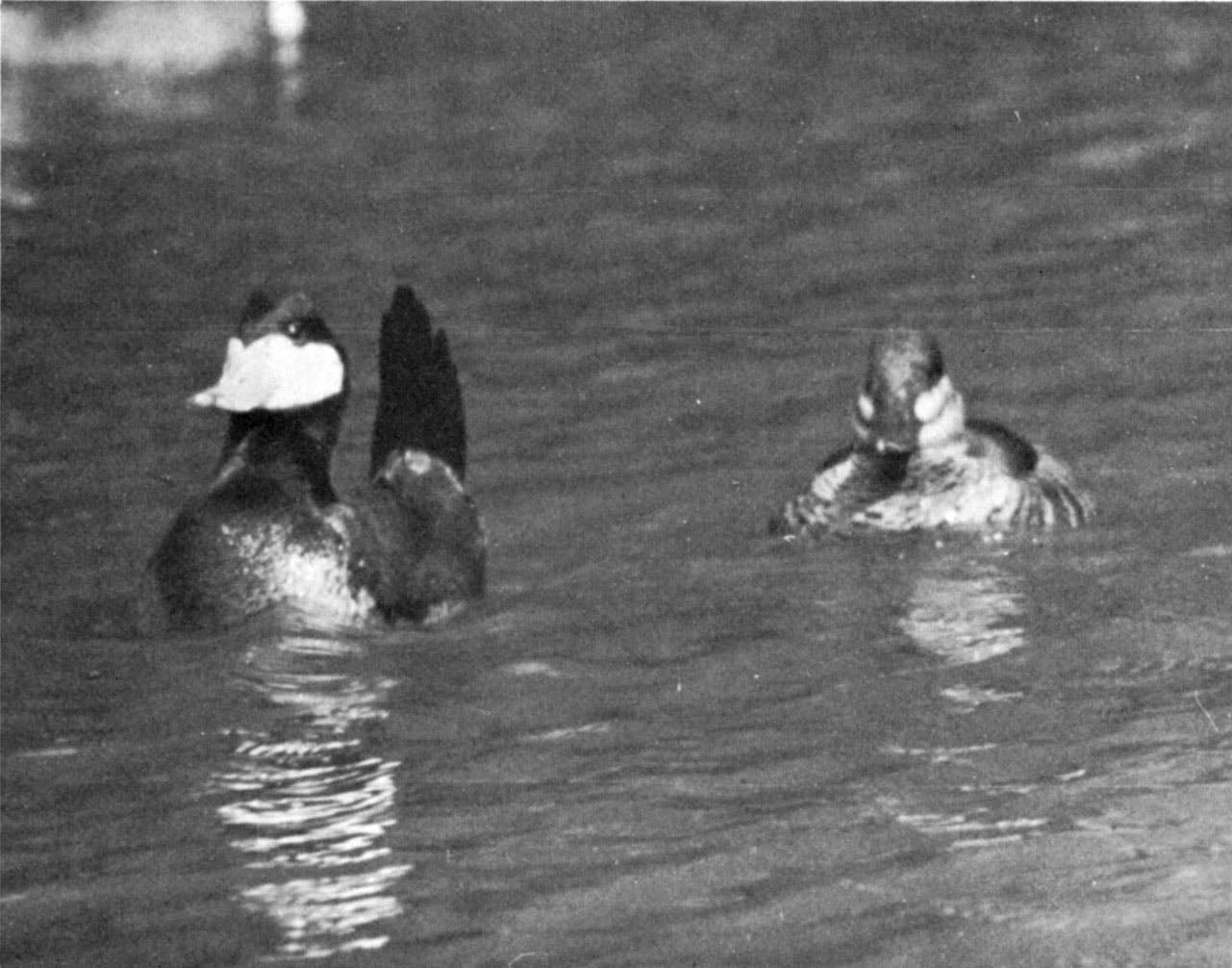 North American Ruddy Duck pair, Tail-cocking by male.published  observations  regarding  copulation  in  this  species, whichappears to lack elaborate or stereotyped copulatory behavior. Neal G. Smith  has observed several attempted  copulations, all of which were disrupted  by other  birds. In  the first observed instance  the male was about  ten  feet from  the female, who was not prone.  He  dipped  his bill in  the  water, called with  bill erect, then  "skidded"  rapidly over the water to the female, who escaped by diving. Later, four attempted copulations  were  seen.  In  these  cases the  female  assumed  a  Prone posture which she sustained except during those times when the copu­ lation attempts  were interrupted.  In each case the male mounted  her by suddenly "taxiing" over the water very rapidly. Smith's description of this approach clearly indicates that it is much like the rap1d "surf­ boarding" approach of Steller's eider. Each time the male mounted, however, another  bird  broke  up  the  attempted  copulation.  No  par­ ticular displays were observed immediately before the "taxi" to the female, but these could have been easily overlooked. Bengtson has observed 17 attempted and five completed copulations, and noted that copulations are initiated by mutual Head-nodding, which is usually followed by mutual  "Bill-dipping" with lateral movements. The  male is more  likely  to perform  these  latter  movements,  which  consist of three  to five dips  in  rapid succession. Bengtson states that  the rush toward  the  female  is identical  to  those occurring  during  courtship and agonistic behavior; the male skids toward the female with his bill wide open and uttering  a mouselike squeaking sound. Mounting  may be preceded by from five to 20 rushes before treading is achieved. In one precopulatory sequence a male preceded the rush with five "body­ ups"  (Upward-stretches).  In  two  instances  Bengtson  observed  the female assume a Prone  posture from ten  to 20 seconds before tread­ ing.  During  copulation  there  are apparently  no wing-flicking move­ ments, and there is little or no indication of postcopulatory Rotations. No distinctive postcopulatory postures or calls have been noted.Long-tailed Duck  (Clangula hyemalis)The  long-tailed duck, or old squaw, is probably a rather  isolated species with no very close relatives. The  downy young are much like those of the harlequin  duck and the scoters, having unspotted  brown­ ish  backs and  crowns, and  white  under  parts and  cheeks. Juvenilesresemble adult  females, which,  unlike  those of other sea ducks, have distinct  summer   and   winter   plumages.  The   summer   plumage  is generally similar to the plumage of the female harlequin  and is rather dark  (including the down). The  winter  plumage is much lighter on the Hanks, breast, and head, and the winter down is also whitish. The males  have  an   extraordinarily   complex  sequence   and   pattern   of plumages, about which there has been much discussion and argument (Stresemann,  1948; Salomonsen, 1949).  In nuptial plumage the male is predominantly  white,  with  a  black breast and  back, a  black ear patch, and a grayish color between the ear patch and bill. The  tail is greatly elongated,  and  the dark central  feathers  may reach a length of  almost ten  inches.  Most sexual display is done  in  this  plumage, which  is retained  until  about April, when  the white feathers  of the head and  neck are replaced with  black ones, the gray Hank feathers with  white  ones, and  the long white  scapular  feathers  with  shorter tan  feathers  having  dark  central  stripes.  This  plumage  is assumed before the breeding  period, but it is a duller  plumage which appears to be a functional  eclipse. Some of the white feathers behind  the eye and  the gray cheek feathers are retained,  producing a white eye-ring of  varying  size in  different  birds. This  plumage  is held  until  July, when  there  is a further  loss and/or fading  of  the  longer  scapulars and  a molt of the  tail. The  loss of the  wing feathers  also occurs at this  time.  By September  the  tail and  Hight feathers  are again  fully grown, and  the brownish scapulars, and also the black head and neck feathers, are replaced with white ones. At this time the grayish cheek feathers,  holdovers  from  the  preceding  winter's  plumage,  are  also molted and replaced with white ones. These white cheeks are retained, however, for only a month or two before being replaced with the gray cheeks of the winter plumage.The  trachea  of  the  male  is of somewhat  variable diameter,  andalthough  the bulla  is partially membranaceous it is distinct  in shape from  those  of  the  other  sea  ducks  (see  illustration  in  Johnsgard,1961c). The species occurs throughout  the arctic zone and is sympatricwith  most  if  not  all  the  other  northern  sea ducks.  Although  wild hybrids  have  never  been  reported,  a  captive  hybrid  involving  the chestnut  teal has been alleged.General  behavior. The   long-tail  is  an  open-water  bird  and  isperhaps  more  northerly  in  its  breeding  distribution  than  any  otherdistances. Long-tails usually open their wings when diving, although in captivity at least this is sometimes not done. Lateral Head-shaking is the only preflight movement which has been noted.Agonistic and sexual behavior:  female. Myres (1959a) states thatChin-lifting  is the major female display, but it is rare compared with this display in female seaters. It is a rapid movement, involving only the bill, and the head remains on the shoulders. Presumably it is functionally  equivalent   to  Inciting,   but  I  have  not  personally  ob­ served  female  display.  Drury  (1961) states  that  when  tossing the head  (presumably  Chin-lifting) the female  utters  an  urk; urk, urk, ang, ang, ang, goo or gut-gut-goo'ah-g6o'ah.Agonistic and sexual behavior: male. Male long-tailed ducks haveseveral conspicuous displays, of which  two are associated with  calls. The  most frequent  call is the "Ah-har-lik" call (Myres, 1959a), which may be uttered  without  any head movement or with a rapid Bill-toss (Fig.  77A, B).  The  Ah-har-lik call is preceded  by two preliminary notes, and the last syllable is loudest, thus:  ugh, ugh, ah-oo-gah'. The second call is distinctly different and is associated with the "Rear-end display" (Myres,  1959a).  This  call can be written  as a-oo, a-oo, a-oo'­ gah, with  the penultimate  syllable the loudest. The  male begins this call with his head erect and his neck vertical; then he rapidly swings his head down over the water, with  neck still extended,  as he erects his tail  to the  vertical and  kicks both feet slightly out  of the water (Fig.   77C,  E).   Displays  not  mentioned   by  Myres  include  Neck­ stretching  (Fig.  77D)   and  Turning-the-back-of-the-head  (Fig.  77C, D).  Neck-stretching is often followed by or combined with Turning­ the-back-of-the-head, and it resembles the erect, or "Sentinel,"  posture of seaters. Drury  (1961)  has also observed Short  Flights  by males. Unlike  the  seaters,  these  birds apparently  do not  engage in  under­ water attacks on one another.  Except during  display, the male's head feathers  are  not  raised, and  the  forehead  profile is low and  sloping (Fig.  77F).Copulatory behavior. Myres (1959a) has observed copulation  inthis species, and reports that  the female remained in a Prone posture for periods ranging from only momentarily up to 15 seconds or more before the male mounted.  No specific precopulatory displays were observed, and during  treading  no Flick-of-the-wings was seen. ThereD 	w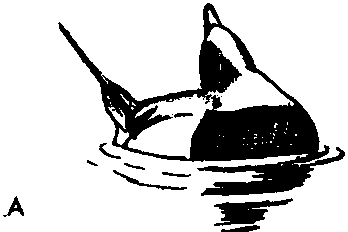 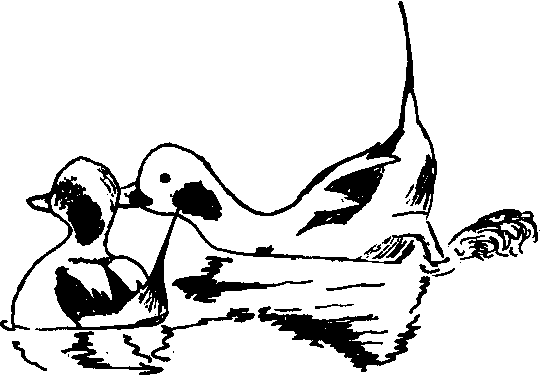 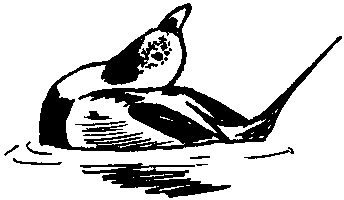 8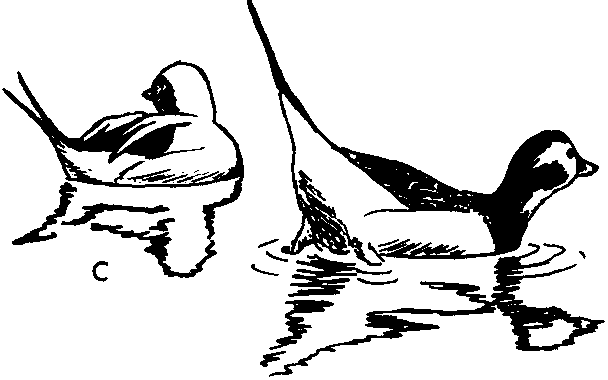 Figure 77. Long-tailed  Duck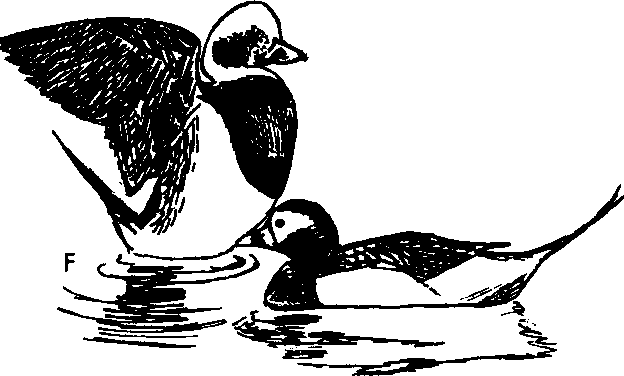 A, B. Two  views of  Bill-toss by  male  long-tailed  duck  while  uttering theAh-har-lik call.C.  Turning-the-back-of-the-head by  one  male  (left) as  the  other  performs the Rear-end display.D.  Turning-the-back-of-the-head   by   one   male   to  another   (apparently   a homosexual pair),  combined with  Neck-stretching.E.  Rear-end  display  by  male  just  assuming  winter  plumage.  Note  white cheeks.F. Wing-Happing  (possibly  a display)  by male in full  winter  plumage. Themale on  the  right  is  just molting out  of its summer  plumage.were no postcopulatory Rotations, and no other special postcopulatory behavior was observed.Black Scoter  (Melanitta nigra)The  black seater diverges from the other two species of Melanitta in several respects. The  downy young are rather eiderlike in that they are predominantly  dark brown with no dorsal spotting and with only an  indistinct  cheek  patch.  Juvenile  males  resemble  females,  which have a two-tone head plumage unlike the other scoters but otherwise are uniformly brownish in color. Adult males are almost entirely black except for a variably enlarged yellow bill protuberance. The wing is unpatterned   and  has  a  very narrow  outer  primary  that  produces  a whistling  noise  when  the  wings  are  Aapped. There   is  no  obvious eclipse  plumage.  The   tracheal  structure   of  the  male  is  extremely simple, with  a tracheal  tube of uniform  diameter  and  a small, sym­ metrical  syrinx.  The   bronchi,  however,  are  much  enlarged  (illus­ trated  in  Johnsgard,  196lc). The  species has a broad range  in  the holarctic  region  and  is sympatric  with  both  of  the  other  species of scoters. No hybrids have been reported involving this species.General behavior. Like the other scoters, black seaters are essen­ tially salt-water birds, coming inland only during  the breeding season. They  dive well, normally opening their wings when so doing, but this appears to be rather variable, at least in captivity. Like most other sea ducks, the  black scoter indicates its intention  to Ay  by swimming in an  alert,  neck-stretched attitude  and  occasionally performing  lateral Head-shakes.Agonistic and sexual behavior:  female. Neither  I nor others haveobserved any calls or movements which obviously function as Inciting, although  Myres (l959a) has observed a slight chin-lifting which may be such a display. At times the female calls in unison with the male when he utters the courtship whistle, and the female's call is a similar, frequently  repeated, whistling note that is grating rather than mellow, and  reminds  one of the swinging  of a door with  rusty hinges. It is uttered  from an erect posture like the calling posture of males. One obvious  female  display  consists  of  Preening-behind-the-wing  (Fig.79B, E)  toward a male as he  utters  the courtship  whistle, and  thispreen  appears to be a frequent  stimulus for the male to perform the Low Rush. Myres (l959a) mentions the Tail Snap and Low Rush as being  performed  by  females.  I  have  not  seen  these  displays,  butlateral Head-shaking, the Upward-stretch, Wing-Happing, and various preening  movements are all frequent  and  may have signal function.Agonistic and  sexual behavior: male. Male courtship displays havebeen  described  by  Gunn   (1927),  Humphrey (1957),  McKinney (1959), and  Myres (1959a). My observations on the European  race compare very closely with  those of McKinney on the American race. It is extremely difficult to separate true display from ordinary comfort movements in this species, for most displays are only slightly modified versions of such movements. Thus  the Upward-stretch  (the  "Shake" of McKinney), Wing-Happing, lateral Head-shaking, and preening in various places all occur frequently  during  display and appear to have signal  function.   McKinney  (1959) has  named  the  major  displays, which include the Low Rush (Fig. 79C, F),  the Tail-snap (Fig. 79A, D),  the Short Flight, and Steaming toward the female. The Tail-snap is almost always followed by the Low Rush,  but  the latter display is sometimes  performed  independently.  In  its complete form  the  male display  sequence  involves a  complex  series  of  movements.  In  the order  of  their  usual  performance,  these  are  as  follows:  Courtship whistle  in  Erect  posture  (Fig.  78A),  Tail-snap,  Low  Rush,  Water­ Hick (Fig.   78C),   Breast-preen  (Fig.   78D),   Forward-stretch   (Fig.78E),  Upward-stretch (Fig. 78F),  and lateral Head-shake (Fig. 78B). The Tail-snap and the Low Rush are fairly often omitted from the sequence, and in its simplest form the display consists of the courtship whistle followed by lateral Head-shaking (Fig. 78A, B). I have not observed the  display that  Humphrey  (1957) termed "Bowing," but Myres (1959a) considered it to be the courtship call posture ("Neck­ stretching").Copulatory behavior.  My  observations on  copulation  agree with those of McKinney  (1959) and  Myres (1959a). Unlike  most other sea  ducks,  the  female  does  not  remain  in  the  Prone  or  soliciting posture  for  long,  but  assumes it  just before the  male mounts,  after both  sexes have  Preened  in  various places. The  male  performs  an Upward-stretch   when   the   female  goes  Prone,   then   mounts   im­ mediately  (compare  Steller's  eider).   The   male  does  not  Flick-the­ wings while  mounted,  and  he releases the female as soon as copula­ tion  is completed,  then  swims away from  her  while  calling  in  the usual   Neck-stretching   posture.   The   female   begins  to  bathe   im­ mediately. Myres (1959a) observed the Tail-snap, Low Rush, and Upward-stretch sequence after one copulation.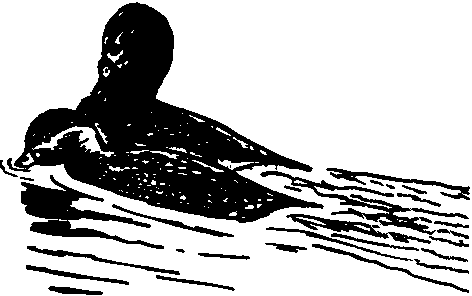 D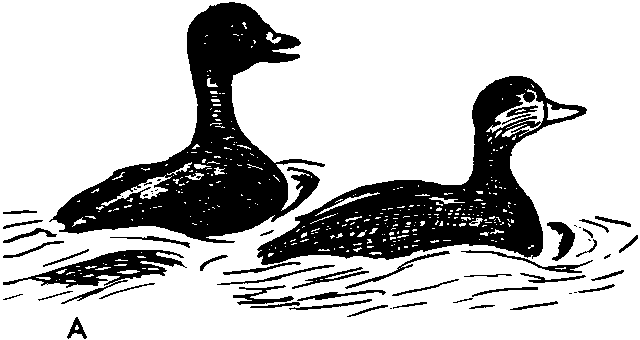                ,	'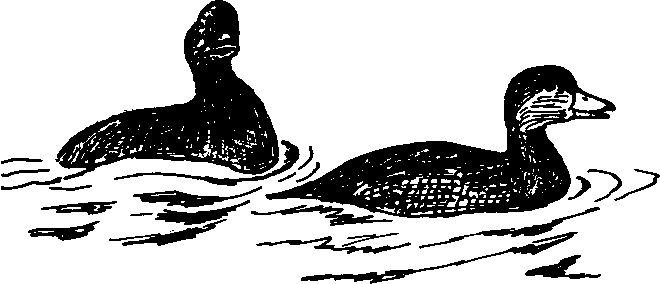 B	E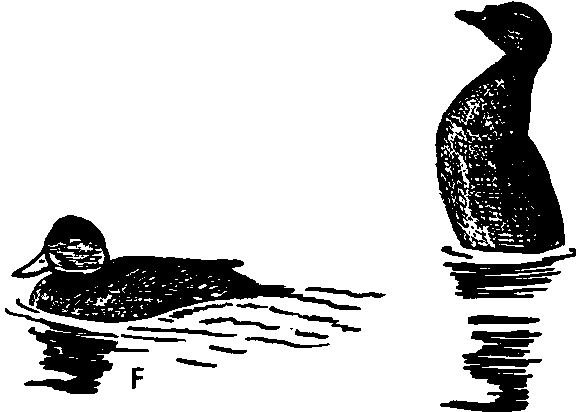 c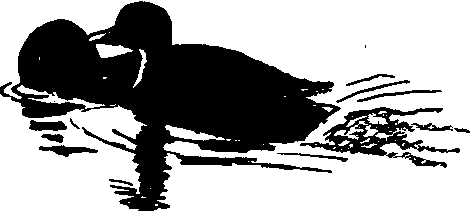 Figure 78. European  Black ScoterA. Male  scoter (left) uttering  courtship  whistle in  Neck-stretching  posture.B.  Lateral   Head-shake   performed   by  male  scoter  after  courtship   whistle;female calling.C-F.  Water-flick-Breast-preen-Forward-stretch-Upward-stretch sequence. C.  Water-flick.D.  Breast-preen.E.  Forward-stretch  (female  preening  breast). F.  Upward-stretch.A 	D 	•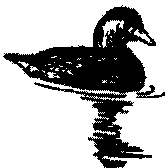 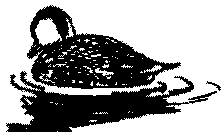 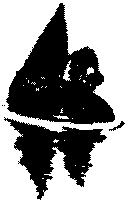 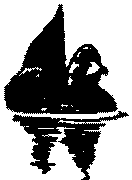 B	E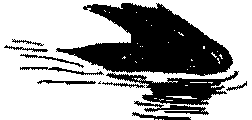 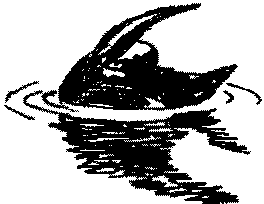 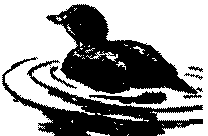 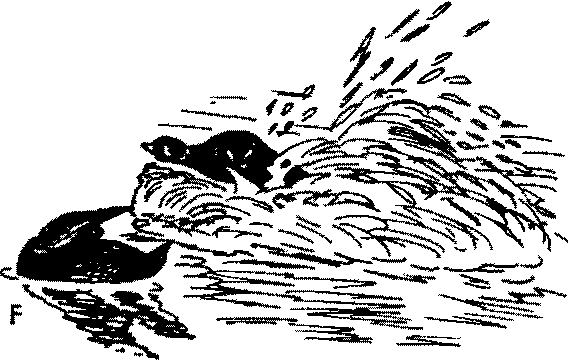 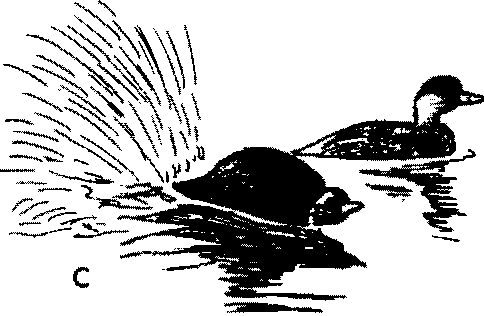 Figure 79. European Black SooterA. Tail-snap by male scoter following courtship whistle.B.  Female scoter (right) Preening-behind-the-wing to male. C.  Low-rush by male.D-F.   Another Tail-snap-Low-rush  sequence. D. Tail-snapE.  Female Preening-behind-the-wing as male lowers tail. F. Low-rush by male.Subfamily Anatinae	281Surf Scoter (Melanitta  perspicillata)Although prol;>ably more closely related to the white-winged scoter than to the black scoter, the surf scoter exhibits a few similarities to other species, including Steller's eider. The  downy young closely resemble those of the black scoter, but they have a more contrasting pattern which approaches the black and white pattern of the white­ winged scoter. First year males and females have a brown·and-white­ spotted head pattern which closely resembles that of the white-winged scoter. Adult males resemble the black scoter in their lack of a white wing-speculum, but in their sexually dimorphic white iris coloration they are like the white-winged scoter. In  their orange leg and foot coloration they also approach the white-winged scoter. Bill and head coloration in this species is the most elaborate of all the scoters and, as in  the  other  species, there  is no distinct eclipse plumage. The trachea of the male has a swelling near the anterior end of the tube and  a mid-tracheal swelling which apparently varies in size in dif­ ferent individuals. The  species is restricted to North America and is sympatric with both of the other scoters. Hybridization with the white­ winged scoter has been reported.General  behavior. The  surf scoter seems slightly heavier-bodiedand less agile than the black scoter and lacks the markedly elongated tail of  that  species. Males also lack the extreme narrowing of the outer primary of that species, but their wings do nevertheless whistle slightly when Happed. Preflight movements have not been observed.Agonistic and sexual behavior: female. I have not observed displayin this species, but Myres (1959a) has presented a full account. Chin­ lifting, accompanied by a "crow-like" call, is directed toward a spe­ cific male, and  presumably it  is very similar to the  marked chin­ lifting and harsh calling during Inciting by Steller's eiders. Females also perform  several of  the  male courtship  displays, according to Myres.Agonistic 	and	sexual	behavior:   male.   The    "Threat"   and"Crouched" aggressive postures of this species are much like those of the white-winged scoter, according to Myres, and, as in that species and the goldeneyes, underwater chases are frequent. The "Sentinel" posture described by Myres is apparently equivalent to "Neck­ stretching" in  the black scoter and the "Neck-erect-forwards" of the white-winged scoter. In this posture "Breast Scooping" occurs, whichis apparently  a combination of lateral Head-shaking and breast preen· ing  movements,  and   is  accompanied  by  a  "liquid   gurgling   call" (Myres,  1959a).  A display not found in  the other scoters is "Chest­ lifting,"  which  is a rapid  throwing  back of the  head and  raising of the front of the body out of the water in a manner very similar to the Rearing display of male Steller's eiders (Myres,  pers. comm.).  There is a "Fly-away" display similar to the Short Flights of black scoters, Steller's  eiders, and  Bucephala, and  as the  bird lands  the wings are momentarily raised into the "Upward-wings-raised" posture as in Bucephala (Myres,  1959a). There  is also a "Tail-raised and Head­ Turning" display which  is perhaps  homologous to the  Tail-snap  of black scoters and  the lateral  Head-turning of eiders and goldeneyes.Copulatory behavior. Myres  (1959a,   1959b)   has  provided  theonly account  of copulation  in  this species. The  female remains in a Prone  posture for a longer period (up  to two minutes)   than  in  the other  scoters.  No  preceding  mutual  behavior was noted.  While  the female  was  Prone,  the  male  performed  the  Water-twitch   (dipping the  bill while  shaking  the  head laterally)  and  Preening-behind-the­ wing. Ritualized Drinking  was observed in four out of eight pre­ copulatory sequences. The  male mounted slowly, and in most cases Flicked-the-wings  once  during  treading.  In  seven  out  of  the  eight cases the male performed a Chest-lifting movement as he dismounted, but no other displays were seen. The female usually Happed her wings after copulation.White-winged Scoter (Melanitta fusca)The  white-winged, or velvet, scoter appears to be the most spe­ cialized species of scoter, and approaches in several respects the genus Bucephala. The  downy  young are strongly patterned  with  black and white,  and  are  very similar  to  goldeneye  downies.  First-year males and  females  have a  brown  plumage  and  a spotted  head-pattern  like that  of the surf  scoter. Adult  males have white  irises as in  the surf scoter,  which  are  emphasized  by  a  white  eye-stripe. The   body  is otherwise dark except for a large white patch on the secondaries and their  coverts. There  is no eclipse plumage. The  trachea of the male has  two  distinct  enlargements  in  the  tracheal  tube  and  an  almost bilaterally  symmetrical  bulla  (see  illustration  in  Johnsgard,  196Ic). The  species  ranges  widely  across the  arctic  and  is sympatric  with both of the other species of scoters. Hybrids with the surf scoter havebeen  reported,  and  hybrids  with  the  common  goldeneye  have  also been alleged.General behavior. White-winged  scoters usually open their wings when diving, and keep them open when under water, and it has been alleged that  the  wings are used for steering  when  the birds are sub­ merged.  Like  the  other  scoters, this species is primarily  a saltwater bird,  although  during  the  breeding  season it  moves great  distances from any ocean, into the central part of North  America.Agonistic and sexual behavior:  female. To  judge from Myres' ac­count  (1959a), Chin-lifting  appears  to  be  the  primary  female  dis­ play. It is similar in  form  to the  preflight Chin-lifting  of the lesser scaup and is accompanied by a "very thin whistle." It is directed to a favored male or occurs in a Triumph Ceremony situation; thus it is clearly  equivalent  to true  Inciting.  Ritualized  Drinking  is also per­ formed  by females.Agonistic  and   sexual  behavior:  male.   Besides  Myres'  account (1959a), Koskimies and Routamo (1953) have described the displays of this species in detail. Threat  display is much  like that of the surf scoter and the goldeneyes, and underwater attacks often occur. The "Neck-erect-forward"  (Myres,  1959a)  is assumed during  rapid swim­ ming. Males also frequently  perform ritualized Drinking  in an exag­ gerated fashion much like that of the common goldeneye. Although Drinking   is  frequent   during   courtship,   it,  Water-twitching,  and ritualized   Preening   are  probably  primarily  precopulatory  displays. Males also utter a whistling note during  display, but it is not certain whether  this occurs during  special posturing. As in the other scoters, the  Upward-stretch  and  Wing-flapping  are  frequent  during  display and  are  almost certainly  ritualized.  Myres  (1959a) mentions a pos­ ture  observed  in  a  male  during  apparent  pair  formation,  when  he held  his  bill downward,  with  a very "swollen" head and  neck.Copulatory  behavior. Myres  (1959a,  1959b)  has observed copu­lation on several occasions. As in the black scoter, the female assumes the  Prone  posture only shortly  before the male mounts.  Before this the  pair  usually  performs mutual  Drinking,  and  the  male performs Water-twitching  and  Preening-behind-the-wing.  This  latter  display can  occur independently,  but  when  Water-twitching  is performed it is usually followed immediately by Preening-behind-the"wing. Preen­ ing is not  restricted  to the wing  (where  it exposes the white specu­ lum), but  also occurs dorsally and  on  the  sides and  shoulder.  Ap-parently no  particular display occurs just before mounting.  When mounted, the male sometimes (once or twice out of five times) per­ forms a double Flick-of-the-wings, and  upon dismounting he some­ times momentarily retains his hold of the female's nape, producing a slight rotary movement by the two birds. The  male then releases the female and swims slowly away, rearranging his wings. The  female does the same and may also Hap her wings (Myres,  l959a,  l959b).BufHehead (Bucephala albeola)Of the three species in the genus Bucephala, the bufHehead ap­ pears to be the least specialized. Myres (l959a) suggested that the goldeneyes might be related to the seater group through the bufHe­ head, and  that  possibly the latter should be placed in a monotypic genus. Although I  agree that  the bufHehead is a probable link be­ tween Melanitta and Bucephala, I do not believe that generic separa­ tion is warranted. The  downy pattern  of the  bufHehead  is exactly like that of the goldeneyes, and  juvenile males and females are very similar to  those of goldeneyes except for the  white  head-markings and  dark-colored eyes. Males  in  nuptial  plumage differ from  the goldeneyes only in having a dark iris, pink rather than yellow feet, and slightly different head patterning. There  is a complete eclipse plumage which closely resembles the female plumage. The trachea of the male lacks any swellings, and the bulla is fairly small and simple in form, approaching the simple seater type of bulla. BufHeheads are restricted to North  America and are sympatric with both species of goldeneyes. No hybrids have been reported.General behavior. As is true of the other species of  Bucephala,bufHeheads differ from seaters in that they are primarily fresh-water birds and  cavity-nesters rather  than  ground-nesters. In  correlation with  this  the  females are  grayish rather  than  brown,  and  possess white rather than dark gray nesting-down. Unlike the preceding sea ducks, all species of  Bucephala  dive with  their  wings closed. Pre­ flight movements have not been noted.Agonistic and sexual behavior:  female. As in the goldeneyes, thereis a great deal of aggressive behavior in both sexes, and postures de­ rived from or related to threat displays are conspicuous features of display. The  female apparently has two major displays. The  first of these is the "Head Display" (Myres, l959a),  which is similar to theCrest-erection of  males and  apparently stimulates males to display sexually. The  second is "Following," in which the female follows a male (presumably a preferred individual), calling and alternately stretching and withdrawing her neck (Myres, 1959a). This display is at least functionally equivalent to Inciting, although it is entirely different from the lateral Inciting of goldeneyes or the chin-lifting form of  Inciting  in  seaters and  eiders. It resembles somewhat the Inciting of female smews.Agonistic and  sexual behavior: male. Male displays are largely derived from attack and escape behavior. They  include the aggres­ sive "Head-forward" posture (Myres,  1959a),  which is exactly like the Crouch  posture of seaters and  the Laying-the-neck-on-the-water posture of goldeneyes. A similar posture, but with the bill held well out  of  the  water, is assumed during  the commonest male display. Myres (1959a)  calls this posture Head-bobbing, but I  believe it is homologous to  the  Bowsprit-pumping and  Rotary Pumping  of the common goldeneye and  Barrow's goldeneye, though it is performed in a much more rapid and  jerky fashion (Fig. 80A). This  posture, which might be called Oblique-pumping, is sometimes momentarily interrupted by a sudden lifting of the folded wings, retraction of the head, and down-tilting of the tail (Fig. 80B), after which the male usually resumes his Oblique-pumping. I have not heard any male vocalizations. Lateral  Head-turning  movements are  sometimes also performed, and are similar to but more rapid than  those of golden­ eyes. Other  sexual displays of males include Crest-erection and "Leading" (Myres, 1959a)  a particular female (who  Follows him), with  or  without  Head-turning. This  Leading and  Following com­ bination is no doubt functionally equivalent to the Turning-the-back­ of-the-head and  Inciting  combination of dabbling ducks, pochards, and some other sea ducks. Frequently the male will make rapid Bill­ pointing movements back toward the female behind him (Fig. 80C). Ritualized "Short Flights" are frequent, during which a male takes off, flies toward a female, and lands near her, immediately after which he Wing-flaps, ending with a resounding slap of the wings and some­ times raising the folded wings high over the body. On one occasion I observed what I believe was a display corresponding to the Bowsprit of  the common goldeneye. It was performed in almost exactly the same manner as the Bowsprit is performed in that species. I have also observed a vertical head-pumping of uncertain significance.D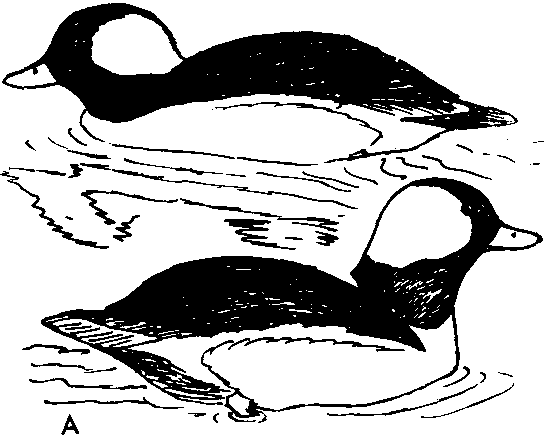 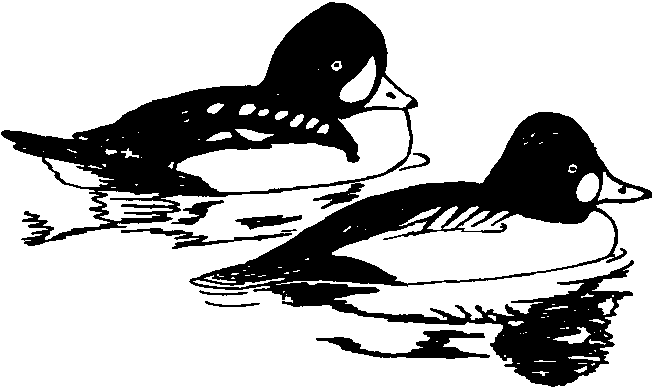 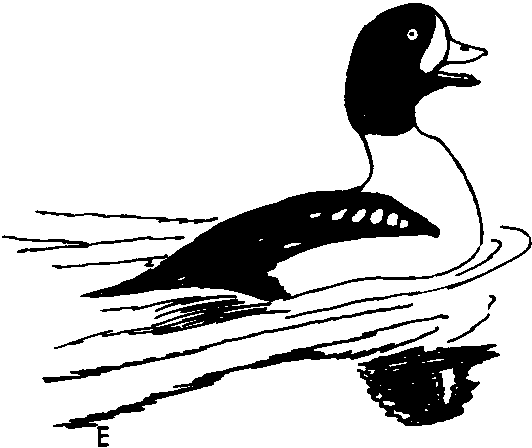 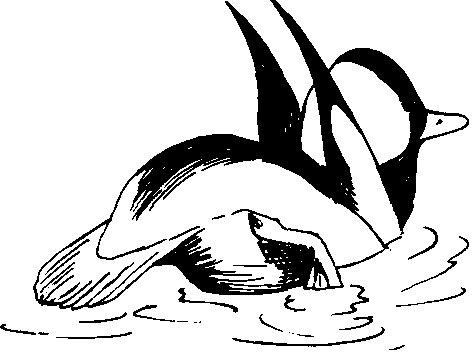 8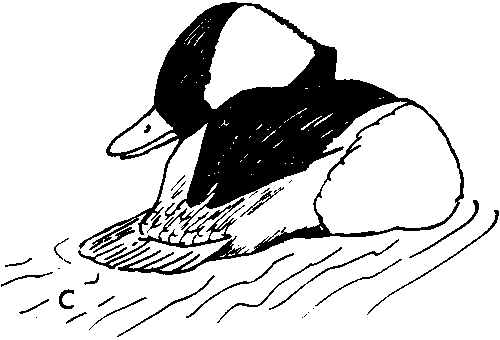 Figure 80. Buffiehead, Barrow's Goldeneye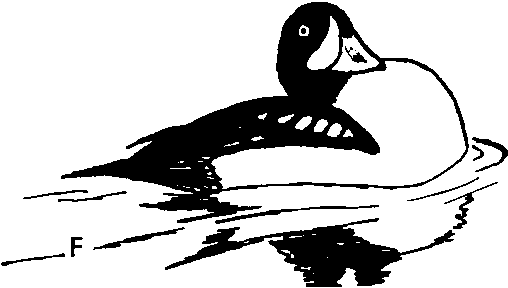 A. Two phases of Oblique-pumping by male buffieheads.B. Folded-wings-lifted posture of male buffiehead.C. Male buffiehead performing Bill-pointing to female behind him.D. Comparison of male plumages of Barrow's goldeneye (left) and common goldeneye (right).E, F. Neck-withdrawing by male Barrow's goldeneye.Copulatory behavior. Myres (l959a, 1959b) has described in de­ tail the copulatory behavior, which differs from that of goldeneyes in several important respects. The  female is in  a Prone posture for a variable period, but  never for more than a few minutes. The  male repeatedly performs two movements-the Water-twitch (lateral  bill­ shaking in  the water, as in scoters and goldeneyes) and, less com­ monly, Preening-dorsally, which sometimes follows the Water-twitch. Ritualized Drinking was apparently not observed by Myres, nor was the Wing-and-leg-stretch, although these are the two most common goldeneye precopulatory displays. The  male suddenly  mounts  the female without any special preceding movements, and a Flick-of-the­ wings was seen by Myres on three out of eight occasions. The  male retains hold of the female's nape after completing copulation, and the two birds "Rotate" (Myres, 1959a) from one to several full turns. The  male then releases her and either immediately "Plunges" under the water or begins to "Splash-bathe." The  female bathes and then Haps her wings. In one copulation I observed, the male swam rapidly away from  the  female while performing Head-turning  movements after he emerged from his dive.Barrow's Goldeneye (Bucephala islandica)In  nearly every respect Barrow's goldeneye is almost identical with the common goldeneye. It is virtually impossible to distinguish the  downy young of  the  two species, and  the  juvenile males and females of the two species differ only slightly in bill shape and head shape. Females from the western United States apparently have all­ yellow bills during the breeding season, while those from the eastern population have little or no yellow on their bills. This may be related to the fact that the western breeding population is sympatric with the common goldeneye, whereas the eastern population apparently is not. Males in nuptial plumage differ from those of the common golden­ eye in  their  head  shape and  plumage, and  in  the  pattern  of the wings and scapulars. There is an eclipse plumage which is essentially identical to the female plumage. The male trachea has a bulla almost exactly like  that  of  the  common goldeneye, although  the  tracheal tube has a gradual rather than abrupt enlargement near the middle. The  species occurs in  western and eastern North  America, Green­ land, and Iceland, and is sympatric with both species of Bucephalaand several mergansers. Hybrids have been reported only with  the common goldeneye.General  behavior. Goldeneyes are found  both on salt and freshwater, often in fairly large Hocks. They are excellent divers, and feed primarily on animal materials. Preflight movements consist of lateral Head-shaking while holding the head erect and facing into the wind.Agonistic  and  sexual  behavior:  female. Although similar in  ap­ pearance to the female common goldeneye, the female Barrow's presents some interesting behavioral differences. The  head-pumping movements take a rotary form ("Rotary Pumping" of Myres, 1959a) rather  than  an  elliptical one  as  in  the  common goldeneye. The "Head-up" posture (Myres, 1959a) is like that of the common goldeneye, but  Inciting  (the  "Jiving" of Myres, 1959a),  which  is much more frequent in this species (Fig. 81D),  consists of alternate side-to-side pointing  movements, silently  performed. On  the  other hand,  the  "Neck-dip" of  the  female common goldeneye is  either lacking altogether or performed very rarely. Ritualized Drinking  is frequent in both species, and is the usual prelude to copulation. In addition, females of both species assume the aggressive postures of the males, and sometimes will attack other birds from under water.Agonistic  and  sexual behavior: male. In  his aggressive displays, the male Barrow's goldeneye is exactly like the male common golden­ eye, and the Laying-the-neck-on-the-water posture (Fig. 81A) usually precedes underwater attack. Rotary Pumping is the most frequent display and consists of rotary movements of the bill and head. It is no  doubt  homologous to  the  Bowsprit Pumping  of  the  common goldeneye, but differs from it in that the bill is held almost level. It is directed to males, females, and even to downy young. The "Crouch" posture (Myres, 1959a) (Fig. 81B) is frequent during sexual display and there is an associated clicking sound uttered with the bill open. The  Crouch does not occur in  the common goldeneye, but in  this species it is a frequent prelude to the Head-throw-kick display (Fig.81C),  which is a rapid  toss back of the head and a simultaneous kick with both feet. The  bill is turned slightly to the side nearest the female, and a weak, grunting ka-kaa' call is uttered at the same time. Similar, but softer, grunting  sounds are also uttered during  Rotary Pumping.  The  usual male response to female Inciting  is to swim ahead of  her with neck erect while lateral Head-turning (Fig. 81D), or to stretch the neck vertically while opening and closing the bill                                               289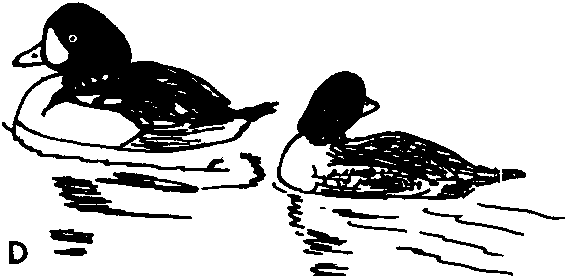 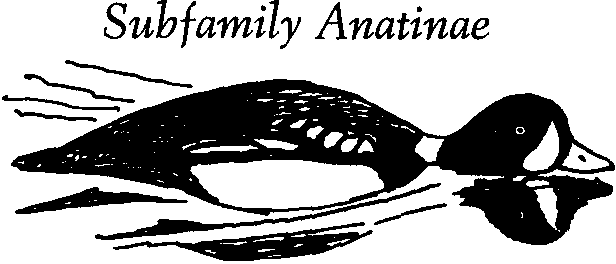 A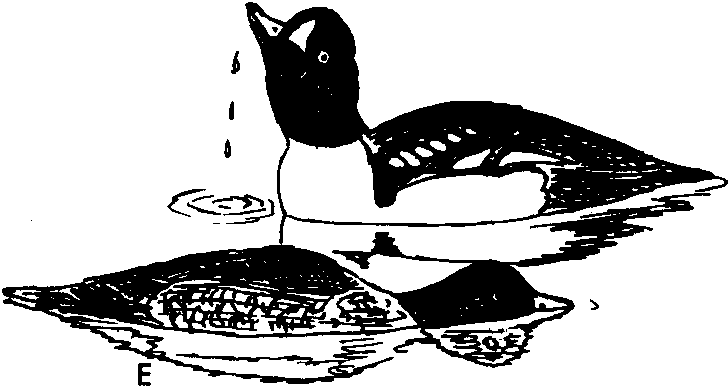 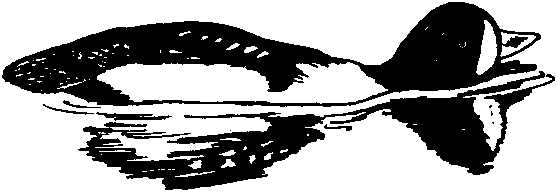 8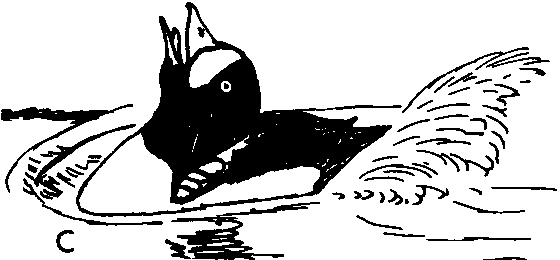 Figure 81. Barrow's Goldeneye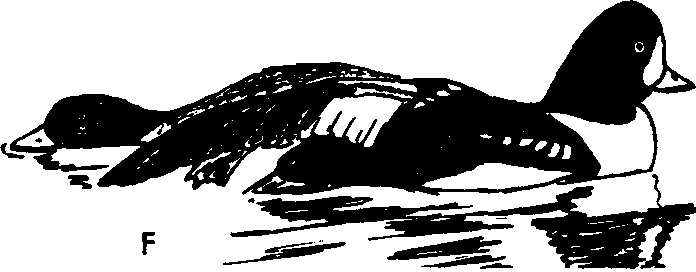 A. Male    Barrow's   goldeneye   in   Laying-the-neck-on-the-water   aggressive posture.B. Crouched  posture  of male Barrow's goldeneye. Compare with  A.C.  Head-throw-kick  display  of male  Barrow's goldeneye.D.  Inciting  by female Barrow's goldeneye and lateral Head-turning by male. E.  Female Prone, male performing display Drinking.F.  Precopulatory  Wing-and-leg-stretching  by male  Barrow's goldeneye.A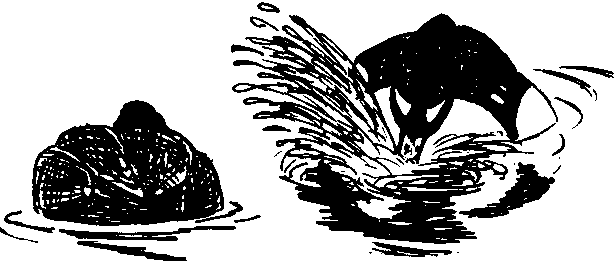 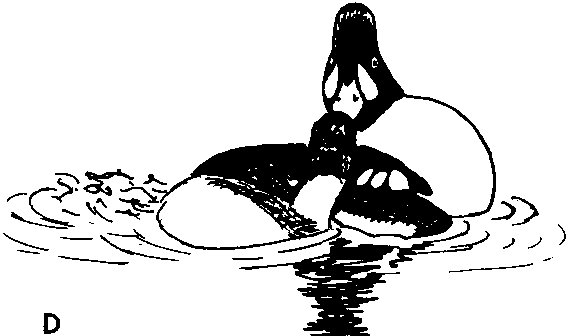 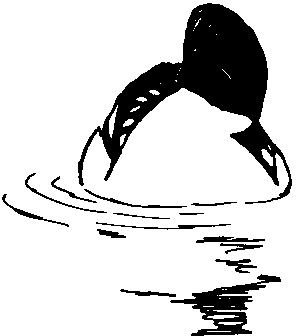 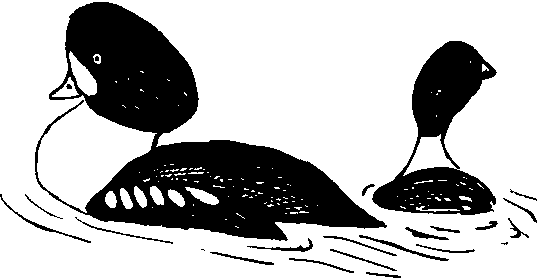 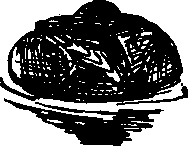 8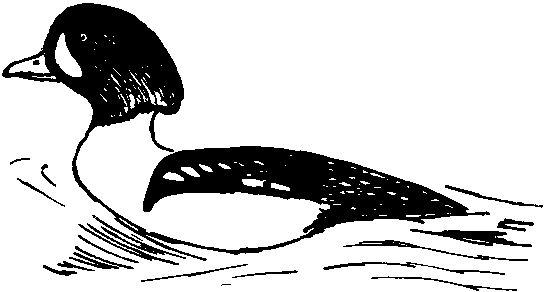 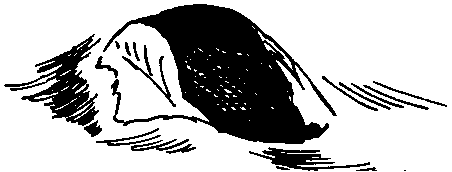 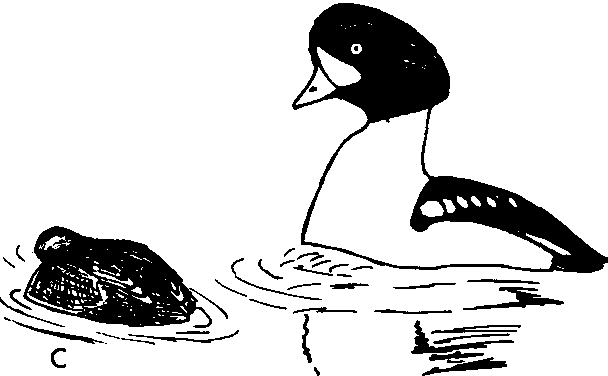 Figure 82. Barrow's Goldeneye, Common GoldeneyeA-E. Copulatory  behavior, Barrow's goldeneye.A. Jabbing by male Barrow's goldeneye.B. Preening-behind-the-wing.C.  Precopulatory Steaming  to female. D.  Rotations  terminating  copulation. E.  Postcopulatory  Steaming.F.  Male common goldeneye attacking  male Barrow's goldeneye underwater.with  a clicking sound,  and  periodically drawing  the head down and back on  the shoulders in a display that  Myres (l959a) calls "Neck­ withdrawing"  (Fig.  80E,  F).  Short  Flights  toward  the  female  are common,  as also are  the  Upward-stretch  and  Wing-Happing, all of which  are  apparently  ritualized.  There   are  no  displays  which  cor­ respond  to  the  common  goldeneye's  Masthead,  Bowsprit, or simple Head-throw.Copulatory behavior. The  usual precopulatory behavior is mutual Drinking  (Fig.  81E),  which  in  this species is not so exaggerated as in the common goldeneye, and is interspersed with Wing-and-leg­ stretching  (Fig.  81F).  Water-twitching is infrequent,   however, and is  often   replaced  with   Bathing   movements  (which   suggests  that Water-twitching is  a  low-intensity  form  of  Bathing). Rarely,  both wings are stretched over the back. Vigorous Water-twitching, or "Jabbing,"  (Fig.   82A)   occurs  only  during   the  stage  just  prior  to mounting,  which  is very much  like that  of the common goldeneye. As  in  that  species this  stage  consists of  a series of  rapid  sideways shakes  that  splash  the water  high  in  the air. These  shakes are sud­ denly terminated  as the male Preens-dorsally once on the side toward the  female  (Fig.  82B),   then  rapidly  Steams  at  her  with  his  bill pointed down  toward her. Then  he immediately mounts the female, who has assumed the Prone position (Fig.  82C), and he always per­ forms one or more Flick-of-the-wings while  treading. When  treading is completed  the  male retains  hold of  the  female's nape  for several seconds as the birds Rotate in the water (Fig. 82D). He then releases her and Steams rapidly away with head erect (Fig. 82E),  performing lateral Head-turning and uttering repeated grunting sounds. This post­ copulatory behavior is identical  to that of the common goldeneye.Common Goldeneye (Bucephala clangula)The  common goldeneye has a much  broader range than  Barrow's goldeneye,  extending  over  most of  the  temperate,  wooded portions of the  Northern  Hemisphere.  The  downy young of the two species are  identical  except,  possibly, for  a slight  difference in  foot colora­ tion, and  juvenile males and females differ from those of Barrow's goldeneye  mainly  in  having  a  more  pointed  head.  Adult  males in nuptial  plumage  have a high,  pointed,  greenish  head set off with  a rounded  white  mark  in  front  of the eye, and  the scapulars  are pri­ marily  white,  with  black  border stripes running   diagonally  parallelabove the  wings. The  upper wing-surface is also more extensively white  than  in  Barrow's goldeneye. The  male trachea has a  bulla shaped  almost identically like that  of  Barrow's goldeneye, but  the tracheal tube has an enlargement that tapers abruptly posteriorly and gradually anteriorly. This  allows for a "telescoping" of the tube that is probably functionally related to the extreme head-throw displays (Johnsgard, 196lc).  The  common goldeneye is sympatric with the other two species of Bucephala and with five species of mergansers. Wild  hybrids have been reported involving Barrow's goldeneye, the smew, the hooded merganser, the goosander, and the white-winged scoter.General behavior. While Barrow's goldeneyes are mainly birds of the mountains and coniferous woodlands, the common goldeneye occurs more broadly over the hardwood forests and prairies. In winter they occur both on salt water and far inland. Preflight movements consist of the usual lateral Head-shaking while facing into the wind and holding the head erect in an alert posture.Agonistic  and  sexual behavior:  female. Much  has been writtenon the behavior of goldeneyes, the most recent contributions being those of Myres (1957, 1959a), Dane et al. (1959),  and Lind (1959). Since Myres has also studied the bufflehead and Barrow's goldeneye, his  terminology is the  most useful for naming  the  numerous and elaborate displays. The  most common female display is Head-pump­ ing  (also  called  Nodding  and  the  Oblique  display),  which  is a silent, diagonal pumping movement (Fig. 85B, C).  The  "Head-up" is a posture indicating general excitement, and it occurs frequently during display. It is a silent display, in which the neck is extended and  the  head feathers usually depressed. Dane et  al. (1959)  have observed the Bowsprit display in females, but I have not seen this. Perhaps the  most purely sexual display of females is Neck-dipping (Fig.  83A)  (called  the Dip by Dane et al., and considered part of Inciting by Lind).  In  this the head is brought forward as the neck is submerged and the tail cocked downward, a weak screeching cry is uttered,  and  the  head is lifted out  of  the  water. This  display re­ sembles rather strongly the Curtsy of the male red-breasted mergan­ ser, and is usually directed toward a particular (the  favored) male. A weak kick may accompany the display. The last major female dis­ play, and a very important one, is Inciting (the  "Jiving" of Myres,1957; the "Head-forward" of Dane et al.).  In this display two males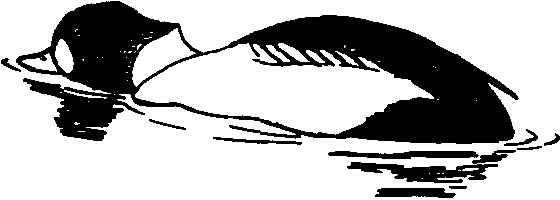 D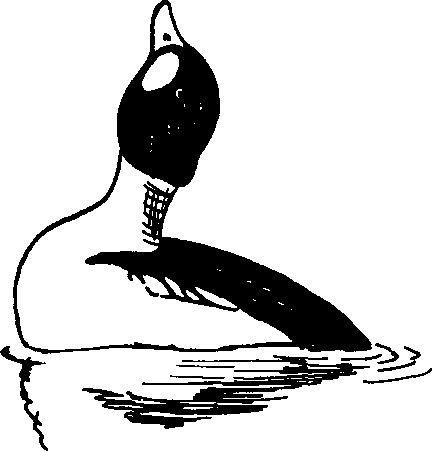 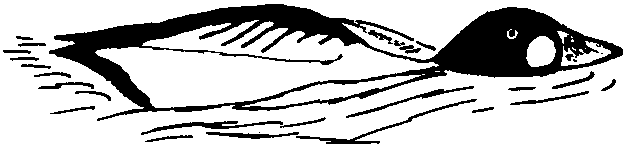 B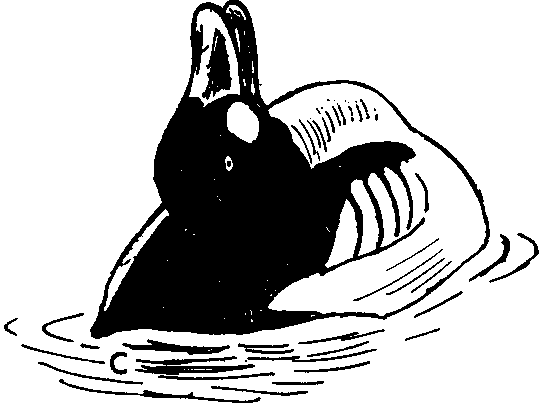 Figure 83. Common Goldeneye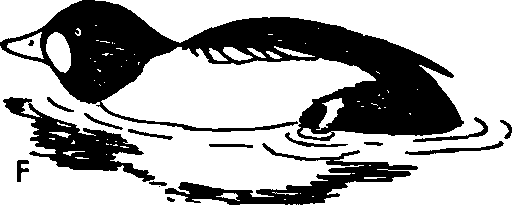 A  Neck-dipping by female common goldeneye.B. Aggressive Laying-the-neck-on-the-water  posture of common goldeneye.C. Common goldeneye male performing the Head-throw.D-F.  Stages in  the  performance of the Masthead display. Note depressed head feathers and downward tilting of the tail.are typically involved, the favored male and an intruder.  The  female silently  swims behind  the  favored male, turning  her  head  first over one shoulder and then the other toward the second male behind. Sometimes Neck-dipping occurs during Inciting, and this produces intermediate  behavior patterns.Agonistic and sexual behavior: male. The  bewildering number  of male  goldeneye  displays  warrant  a  much  more  detailed  discussion than  can  here  be given, and  the  reader is referred  to the  papers of Myres,  Lind,  and  Dane  et  al. mentioned  above. Perhaps  the  most frequent   male  display  is  Bowsprit-pumping,  which  corresponds  to and is often done during  female Head-pumping.  This  display (called Nodding  by Dane  et  al.)  is a silent movement with  the neck being repeatedly extended diagonally and then withdrawn  to the normal position.  Often  several  males  perform  the  display  together,  and  it gives the impression of being primarily a hostile display. This same diagonal  neck  posture is assumed during  the  Bowsprit display (Fig.85B, C) (called  the  Oblique  posture  by Lind), in  which  the  neckand  head are first extended along the water, then rapidly and rigidly brought  up  to the diagonal position as a soft rrrrrrt is uttered.  Lind has clearly shown that this display has hostile motivation. The pre­ liminary   part   of   this   display,  Laying-the-neck-on-the-water   (Fig.83B),  is a  highly  aggressive posture  that  is often  assumed  by rival males. It  may precede direct attack, which often occurs under-water (Fig.  82F). A final and very frequent  male display that probably has important   significance  is  lateral  Head-turning  (called   Ticking   by Dane  et al.).  In  this display, which is often  performed by a favored male as he swims ahead of an Inciting  female, the neck is extended upward,  the  bill  is held  horizontally, and  the  head  is mechanically turned from side to side as the head feathers are puffed out. As in Barrow's goldeneye, Neck-withdrawing  movements sometimes occur during  this display, but these are not nearly so conspicuous as in that species.The   most  common  of  the  "head-throw"  displays  is  the  simple Head-throw  (Fig.  83C), in which  the head is tossed rapidly back to the rump  and  held there while a rattling rrrrt is uttered. Two  kinds of head-throws, which differ in the rapidity of performance, are as­ sociated with kicks. The  Fast Head-throw-kick (Lind's  Kick-throw I) lasts about  one second, and  is the  more frequent  of the  two (Figs.84E, F; 85A).  The  head is thrown  back rapidly, both feet are kicked,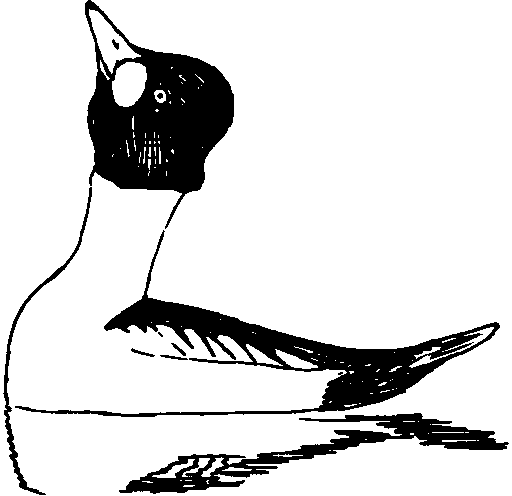 A	D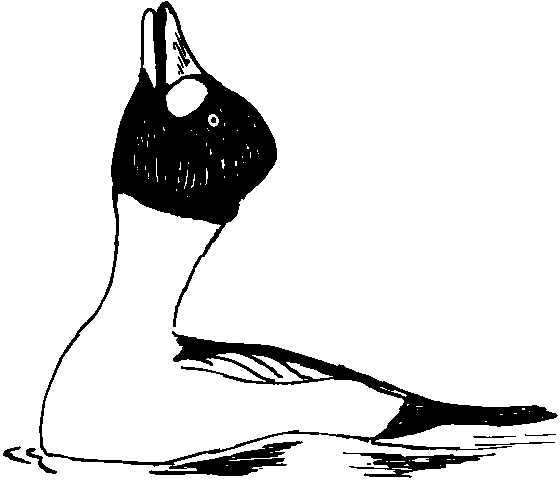 8	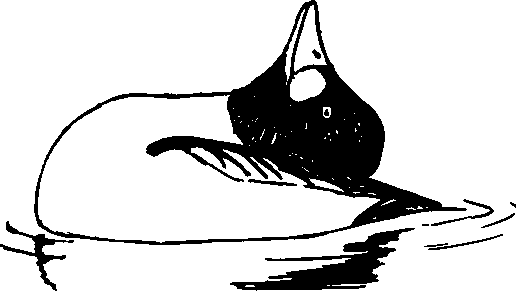 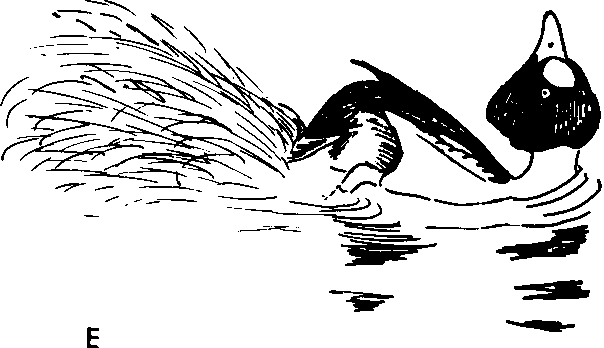 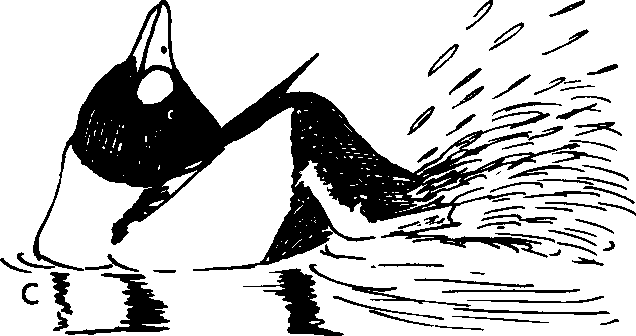 Figure 84. Common  Goldeneye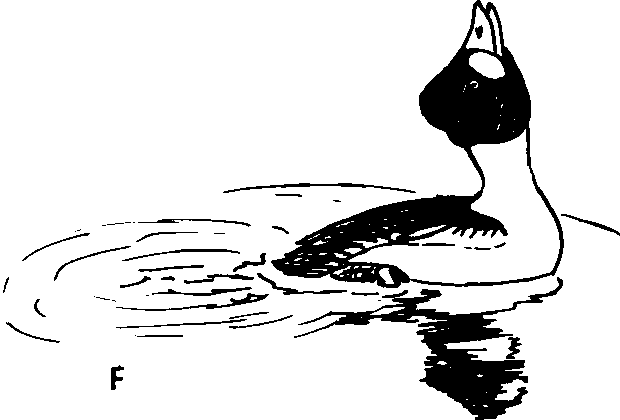 A-D.  Stages in  the  performance  of the  Slow  Head-throw-kick  of the  male common goldeneye.E,  F.  Stages  in  the  performance  of  the  Fast  Head-throw-kick  of  the  male common goldeneye.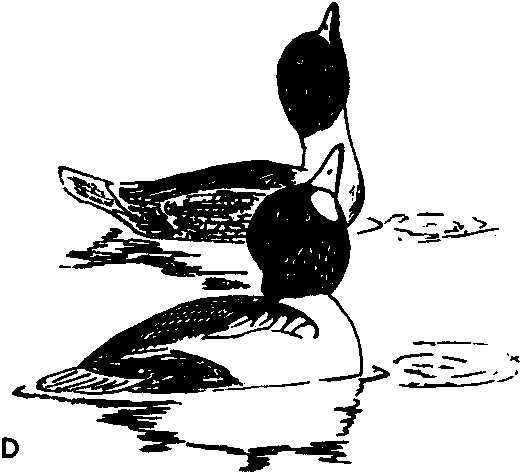 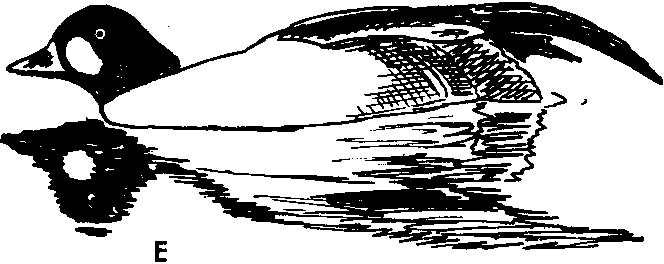 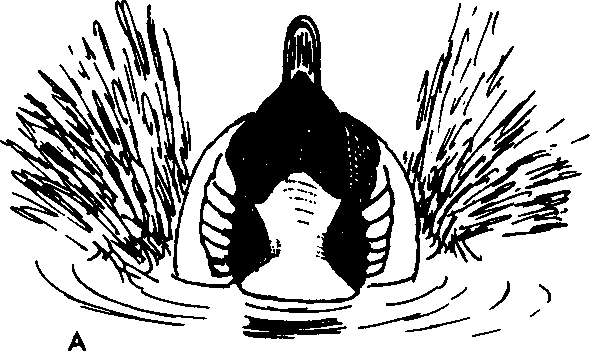 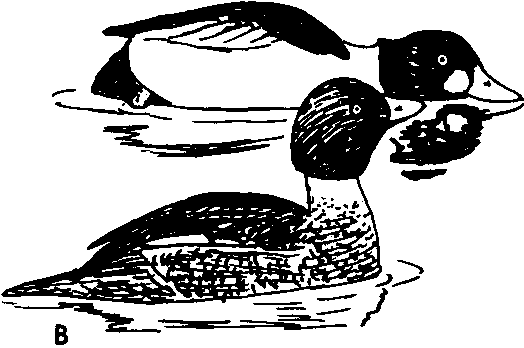 Figure 85. Common Goldeneye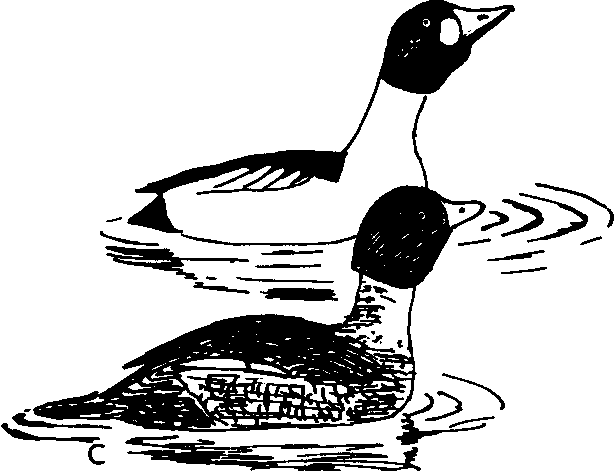 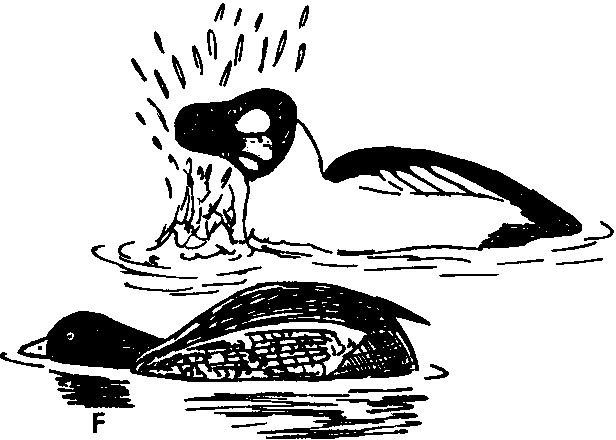 A. Front view of the Fast Head-throw-kick display of the common goldeneye.B, C. Stages in  the performance of the Bowsprit display of male common goldeneye. The female is performing Head-pumping.D-F.  Precopulatory behavior.D.  Mutual display Drinking.E. Wing-and-leg-stretching.F. Jabbing by male, female Prone.- - .._ ,....._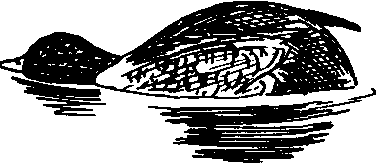 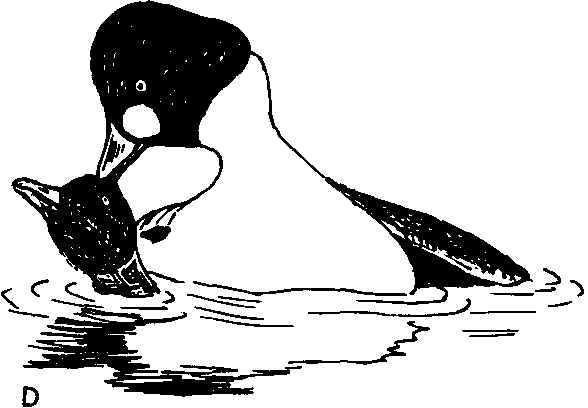 AE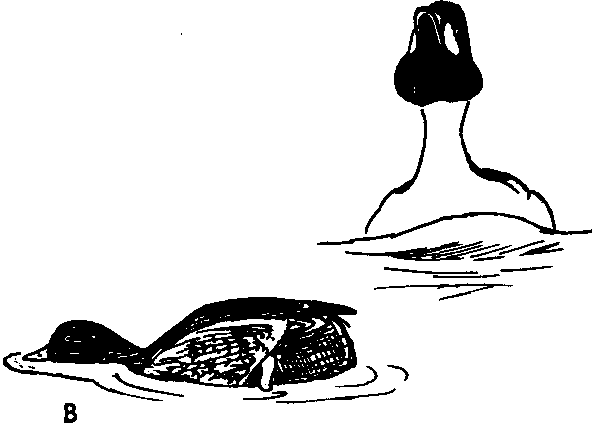 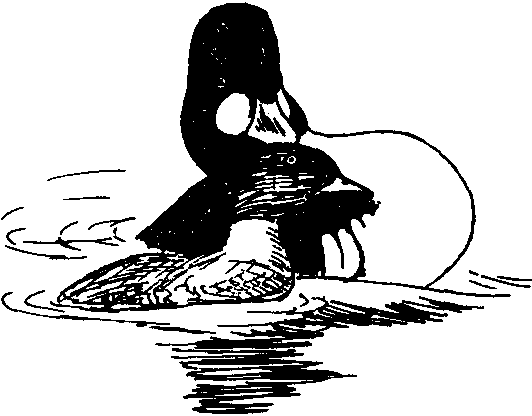 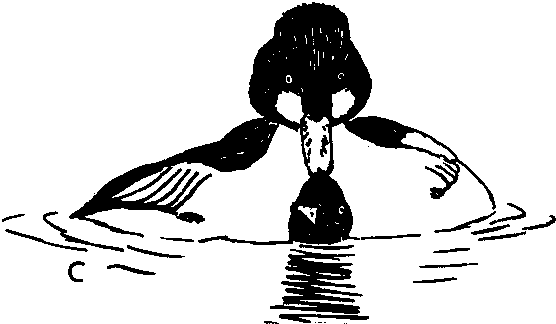 Figure 86. Common Goldeneye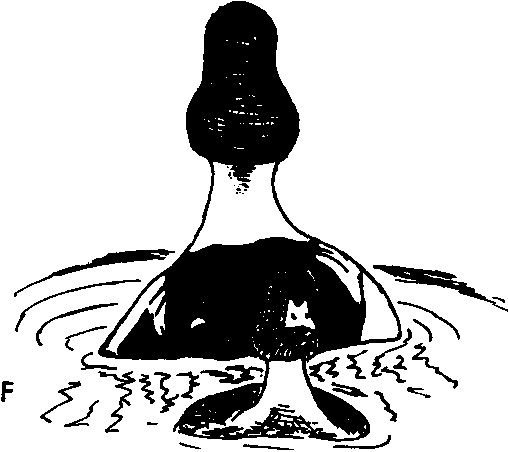 A-F. Copulatory behavior.A. Preening-behind-the-wing following Jabbing.B. Precopulatory Steaming to the female. C. Copulation.D, E.  Rotations terminating copulation.F. Postcopulatory Steaming.  Note  extreme feather  erection of  the  male's head.298	Handbook  of W ate.rfowl Behaviorand a loud zeee-zeee' is uttered. In the Slow Head-throw-kick (Lind's Kick-throw II) the  head  is thrown  back much  more slowly after  a rapid  start which  brings the  bill to the vertical, the  back is strongly arched, and  the same type of call is uttered  (Fig.  84A-D).  Finally, the last major display is the Masthead (also called the Crouched-up­ down). This  display starts in the same manner as the Bowsprit, with the  head  and  neck  low  over  the  water.  The   bird  brings  his  head rapidly to a vertical position and  immediately returns  it to the start­ ing position, without  bending  his extended  neck (Fig.  83D-F). The call is a soft rrrrt as in the Bowsprit, and  both displays appear to be aggressive. Males  also frequently  perform  Short  Flights  toward  fe­ males, and, as in Barrow's goldeneye, the Upward-stretch  and Wing­ flapping occur frequently  but are not obviously ritualized.Copulatory  behavior. Copulatory  behavior  is initiated  by eithersex, through  ritualized  Drinking  toward  the other  bird (Fig.  85D). The   female  then  fairly  rapidly  assumes the  Prone  posture  and  re­ mains in  it, although  she may perform rudimentary  Drinking  move­ ments in response to male Drinking  while in this posture. The  male then  performs two major precopulatory displays, ritualized  Drinking (also called the Water-flip)  and the Wing-and-leg-stretch (also called the Wing  Display)  (Fig.  SSE). The  male also, but  less frequently, performs  Bathing,  Water-twitching,   and  rolling  the  cheeks  on  the shoulders. Water-twitching is at first interspersed with other displays, but  eventually,  in exaggerated form (Jabbing), it alone is performed (Fig.  85F). After  a series of rapid  Jabs  the  male suddenly  reaches back and  Preens-dorsally on  the side toward the female (Fig.  86A), then  rapidly Steams  toward  her,  bill tilted  upward,  uttering  a faint bzzzzt  call (Fig.  86B).  He  immediately mounts, and  while  treading,always Flicks-the-wing one or more times. After treading is completed,m	oothe two birds Rotate in circles (Fig. 86D, E).  The  male then releasesher and  Steams rapidly away while performing  lateral  Head-turning and emitting low grunts  (uig uig-uig  ...). Finally, both birds bathe and flap their wings.MERGANSERSAlthough  the mergansers have traditionally been placed in a dis­ tinct subfamily on the basis of their bill structure,  the fallacy of this division has  been  repeatedly  pointed  out  by several authors,  and  isentirely  analogous  to  the  unjustified  separation  of  the  shovelerlike ducks from the other species of Anas. The  goldeneyes grade into the mergansers in  the  same way as the  typical  Anas species grade into the  shovelers, and  there  is even  some evidence  that  the  merganser with  the least specialized bill shape  (the  smew)  is not as closely re­ lated  to Bucephala as is one species with a typical Mergus bill (the hooded merganser).  In no anatomical or behavioral respect do the mergansers deserve more than  a generic separation from the golden­ eyes.Hooded Merganser (Mergus  cucullatus)The  hooded merganser provides an almost perfect link between Bucephala  and  Mergus. The  downy  young  are  similar  to those of goldeneyes except that they have a brownish tone on the upper parts which suffuses the white cheeks. There  is no cheek stripe as is typical of most other mergansers. Juvenile males and females generally re­ semble  female  goldeneyes  except  for  their  different  head  and  bill shape. As in the goldeneyes and the other mergansers, the wings have a  black and  white speculum  pattern  on the secondaries. The  male in nuptial  plumage has a unique  erectable white crest and vermiculated brown flanks, but  is otherwise  not very different  in patterning  from male goldeneyes. There  is an eclipse plumage which is very female­ like. The  tracheal tube of the male is slightly enlarged near the pos­ terior end, and the bulla is relatively larger, with membranaceous fenestrae, and very similar in shape to those of goldeneyes (see the illustration  in  Johnsgard,  I96Ic). The  species is restricted  to North America, and  is sympatric  with  the  three  species of  Bucephala and with  the  red-breasted  merganser  and  the  goosander. Wild  hybrids have been reported with  the common goldeneye.General behavior. The  hooded merganser is primarily a freshwaterbird, and tends especially to frequent  woodland ponds and swamps. Although   it  has  a  typical  merganser-type  bill,  it  consumes  fairly large  quantities  of  animal  material  other  than  fish. Preflight  move­ ments have not been noted.Agonistic and sexual behavior: female. The  female  hooded mer­ganser does not  take a very active part in sexual display, and  seems to  lack  special calls or  movements  for  eliciting  male  displays. The only  definite  sexual  display  I  have  observed is a form  of  Inciting. This  differs from the lateral pointing  type of goldeneye Inciting,  andis more like  the  "Bobbing"  of female  smews. It consists of a rapid lateral pointing movement toward another female or unfavored male, immediately followed by a  jerky upward  and  forward  movement of the  head,  with  crest depressed, at  the same time as a hoarse gak is uttered (Fig. 87A). Except for the preliminary lateral pointing move­ ment  (which   is  sometimes  lacking),   it  is  almost  exactly  like  the Bobbing type of smew Inciting. Ritualized Drinking is primarily a precopulatory display in the female. Females also perform a Pumping movement exactly like that of the male.Agonistic  and  sexual  display: male.  Male   hooded  mergansershave  numerous  displays, which  are  described  more fully  elsewhere(Johnsgard,  196Id). The  major displays include a Crest-raising (Fig.87C), which  is very frequent.  After  raising the crest, the male per­ forms several Head-shaking  movements (Fig.  87D), raising the front of  the  body slightly  each  time,  and  after  three  or four  such  move­ ments  a  Head-throw  usually  follows (Fig.  87E). This  display, per­ formed  without  such extreme  neck-stretching as the  Head-throws of the common goldeneye, is accompanied by a rolling, froglike crrrroooo note as the  head  is brought  forward.  As the head  is returned  to its normal   position,   the   male  Turns-the-back-of-the-head   toward   the courted  female. Sometimes, after several Head-shakes, the male sim­ ply opens his bill and utters a hollow pop. At other times he performs a  silent  Pumping  movement  (Fig.  87B).  A diagonal Tail-cocking is also frequent,  and  is usually associated with swimming ahead of the female  and  Turning-the-back-of-the-head   with  crest depressed  (Fig.87A).  The  ornamental   tertials  are  also sometimes repeatedly  liftedand lowered, although  this may not constitute a true display. The Upward-stretch   and   Wing-Happing  are  also  commonly  performed during  courtship,  usually with  the crest erected.Copulatory  behavior.  In   its  copulatory   behavior   the   hoodedmerganser exhibits clear affinities with the goldeneye group. Copula­ tion  is initiated  by  mutual  Drinking  (Fig.  87F), and  soon the  fe­ male assumes a Prone  posture with  her head and  tail both near  the water surface. The  male immediately begins to swim about with  his crest erect, performing  rather  jerky head movements that are similar to the "Pouting"  movements of male smews. The  male performs the Upward-stretch  and also Drinks,  but  I have not seen the Wing-and­ leg-stretch (typical  of goldeneyes)  or independent   Preening-dorsally (typical of the other mergansers).  The  male soon replaces the ritual-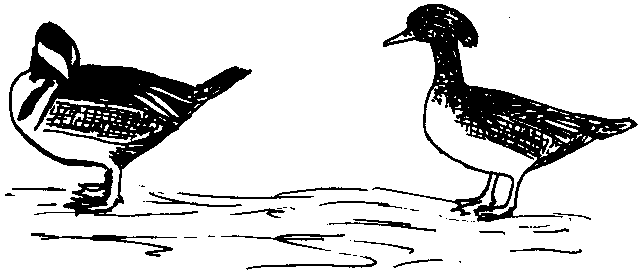 A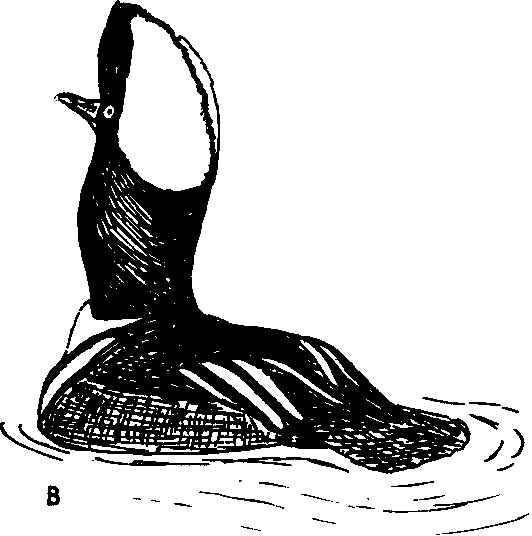 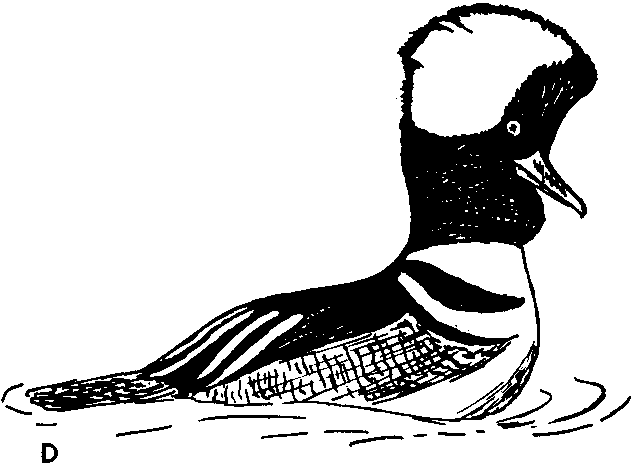 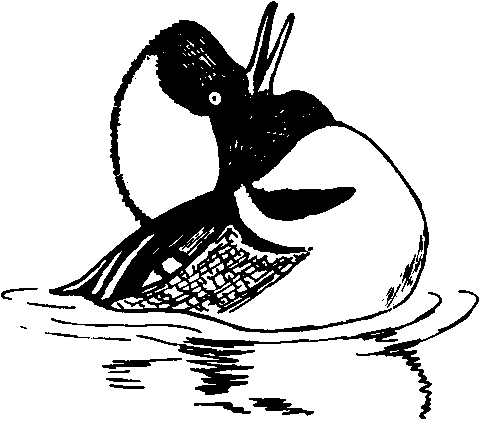 E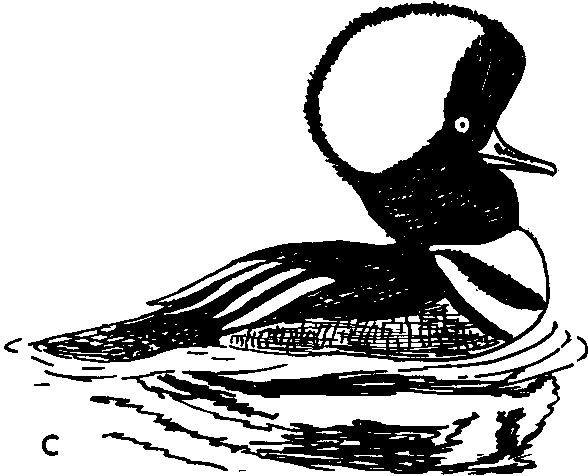 Figure 87. Hooded Merganser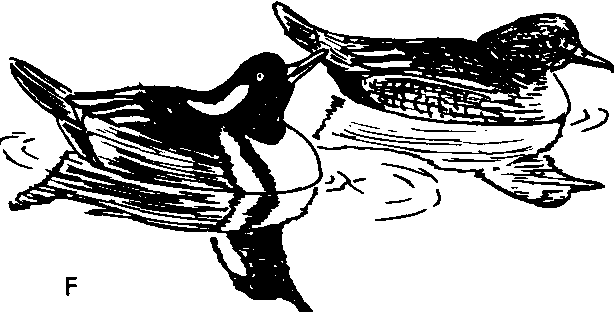 A. Male  Turning-the-back-of-the-head  to  female,  who  is  performing  low­intensity  Inciting  movements.B. Pumping  posture of male hooded merganser. Note how the neck appears to be swollen.C. Crest-raising.D.  Head-shaking  preceding  the Head-throw. E.  Head-throw.F.  Precopulatory  Drinking  display.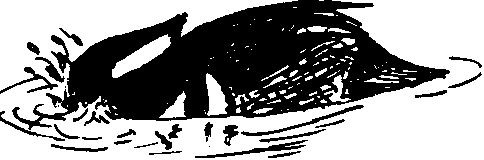 A	D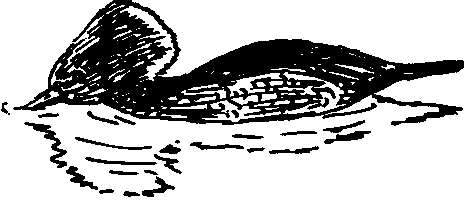 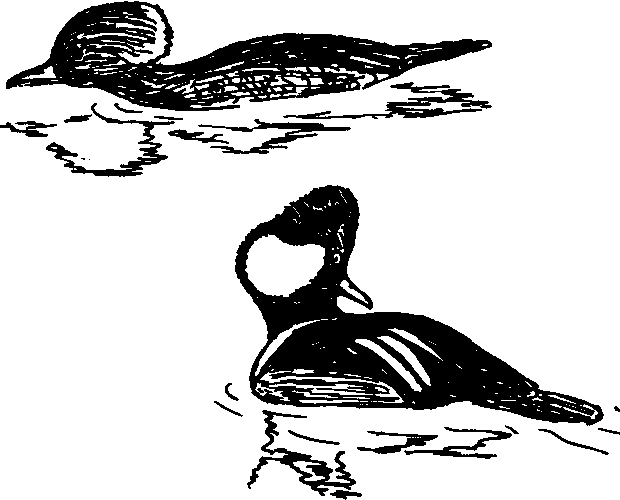 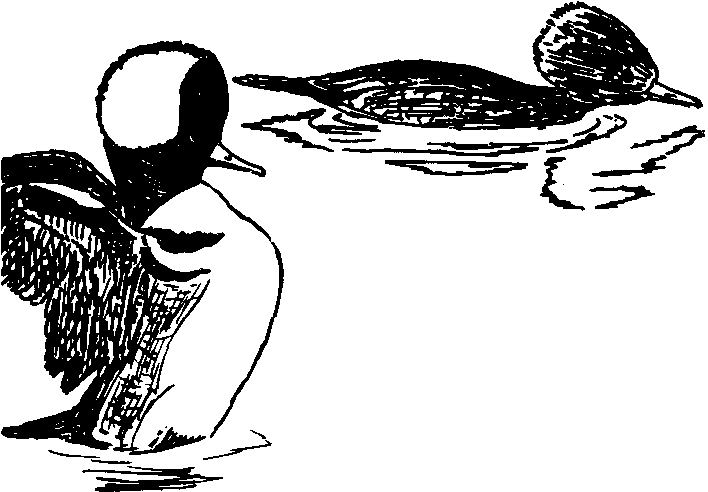 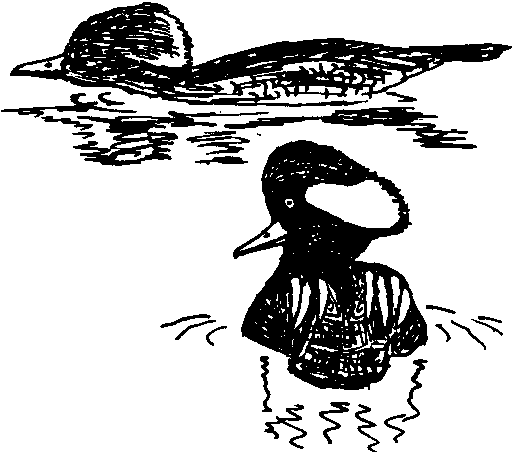 8 	Ec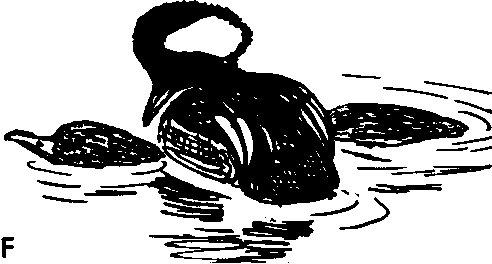 Figure 88. Hooded Merganser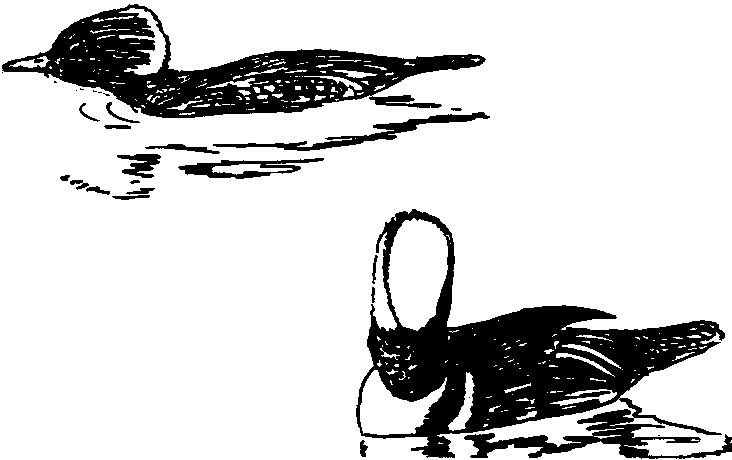 A-F.  Copulatory  Behavior.A. Precopulatory  Water-twitching  (or  Jabbing) by  male,  female  in  Prone posture. Compare with Fig. 85F.B. Wing-flapping.   Note   fully   expanded   crest  and   lateral   orientation   to female.C.  Preening-behind-the-wing (or behind  the slightly raised wing). CompareFig. 86C.D,  E. Tacking  toward  the  female.  Note  turning  of alternate  sides of crest to female's view.F.  Mounting.ized  Drinking   with  energetic  Water-twitching  (or  Jabbing)   move­ ments  (Fig.  88A), such  as are performed  by goldeneyes. After sev­ eral such Jabs, the male stops, performs an Upward-stretch or a Wing­ Hap (Fig.  88B),  then  settles  back in  the  water  and  makes a rapid Preening  movement  (probably  dorsally or behind  the slightly  raised wing)   on  the  side  toward  the  female  (Fig.   88C).  Precopulatory Steaming  in  this species differs from  that  of the goldeneyes in  that the male approaches the female in a "Tacking"  route (Fig.  88D, E), still performing  the head-jerking  movements and alternately  present­ ing  the  two sides of his crest to her view. The  male mounts  the fe­ male  as soon as  he  reaches  her;  then  he  raises his crest fully  and Flicks-the-wing while treading. After treading he retains hold of the female's nape and  the two birds Rotate nearly a complete circle. The male then  releases the female and Steams away from her in a Crest­ raised posture. In one of the two cases seen, the male Steamed away for about 25 feet before beginning  to bathe, and in the other case he Plunged  under  the surface after swimming about five feet. The  post­ copulatory  Steaming  was like that  of goldeneyes except that  no lat­ eral  Head-turning could  be  definitely  seen,  although   the  distances from the birds were considerable.Smew  (Mergus albellus)The   smew  is certainly,  with  the  hooded  merganser,  a  link  be­ tween  Bucephala and  Mergus, and  the pattern  of the downy young is clearly  more like  that  of  Bucephala than  like that  of the  typical Mergus downies. Juvenile  males and  females are distinct  both from the other mergansers and from the goldeneyes, although an extension of the brown head over the white cheeks and throat would produce a very goldeneye-like effect. The  male nuptial plumage, which is mostly black and  white, is also Bucephala-like. The  male eclipse plumage is like  the  female  plumage.  The  tracheal  tube  of the  male is of only slightly  varying diameter,  and  the  bulla  is more similar in shape  to that of the goosander and red-breasted merganser than  to that of the hooded  merganser  and  the  goldeneyes. Smews  range  widely  over Europe and  Asia, and are sympatric with the common goldeneye, the goosander, the red-breasted merganser, and the Chinese merganser. Hybrids  with  the common goldeneye have been reported.General behavior. Smews feed on fish to a relatively small degree;they tend, rather, to consume aquatic insects and larvae, as do golden-eyes. This  no doubt  explains why  the  two species often  associate in the  wild.  Like  the  goldeneyes  and  most  of  the  other  mergansers, smews are tree-nesters.Agonistic  and  sexual  behavior:  female. The  female  smew  takes an  active  part  in  courtship,  and  smew  display  is a  very  energetic affair.  The   female  Inciting  call  is a  harsh,  rattling  krrrrr, krrrrrr, emitted  at  low intensities  without  special head  movements, but  this is usually  followed by a louder  version, associated with  violent  up­ ward and forward body lunges, the bill being pointed sharply down­ ward  with  each  movement  forward  (Fig.  89A, B).  Hollom  (1937) termed this display, which is clearly a form of Inciting,  Bobbing, but this  does  not  express well  the  energetic  nature  of  the  movements. There  is little  if any lateral pointing  involved in this display, and it is certainly a very highly ritualized  type of Inciting.Agonistic and sexual behavior: male. The  descriptions of Hollom (1937) and Lebret  (1958b) are fairly complete, and Hollom's termi­ nology is followed here. The  most frequent  male display, except per­ haps for  the  Upward-stretch  or Wing-flapping,  is "Pouting:"  This  is a  smooth  Bridling-like movement  of  the  head  back along  the  back, with  the  bill  remaining  level  (Fig.  87F). This  may  be  performed while  the  bird is standing  on land,  but  more often  it is done while he is swimming. The  associated call is a soft mechanical rattle which Lebret described as the noise made by the winding of a wristwatch. During  Pouting  the  feathers  of  the forehead  are erected  to form  a shaggy crest, but  the black V-pattern of the nape is never erected in any way. During  display the males often assume a Neck-stretching posture,  which  is accompanied  by  the  same rattling  call as during Pouting  (Fig.  89C). The  most elaborate  male display is the  Head­ fling (Fig.  90A, B).  This  occurs unexpectedly  during  Pouting,  and perhaps  is an exaggerated  version of it, except  that  the head is sud­ denly  flung  back over the  back, raising  the  body axis about  45 de­ grees. The  head does not touch the back, but stops short of it, and is just as rapidly brought  back in a manner very much like the Bobbing movement of females, with the bill pointed sharply downward, so that the black V-pattern  of the nape is visible to a person in front of the displaying bird. There  is no obvious kick associated with this display, although  Lebret  (1958b) reported seeing water splashed up behind. The  call is like  that  uttered  during  Pouting,  but  somewhat  louder. Males  Turn-the-back-of-the-head   to  females  very  often,  especiallyA	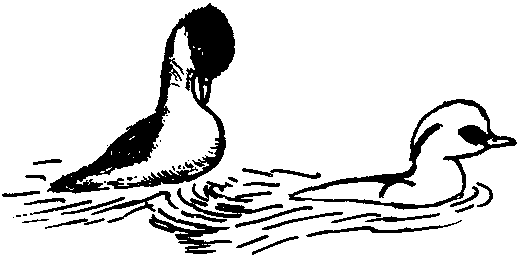 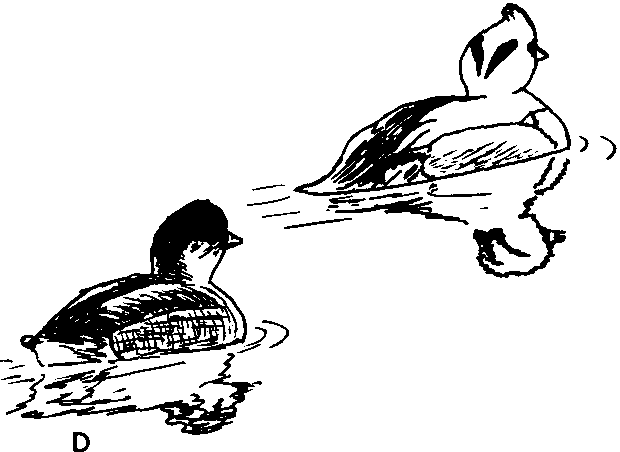 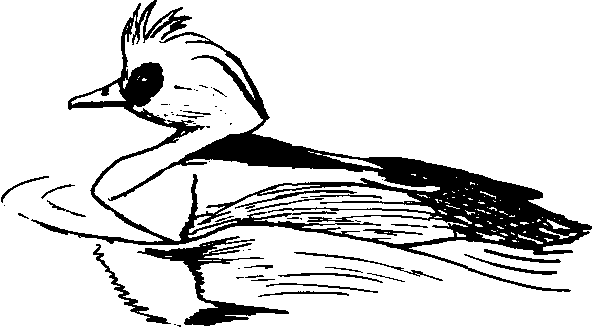 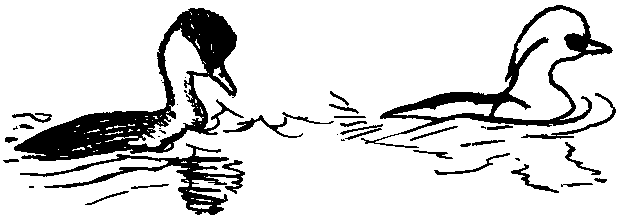 8 	E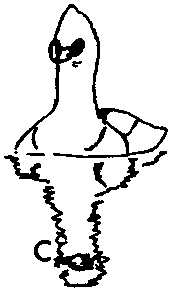 Figure 89. Smew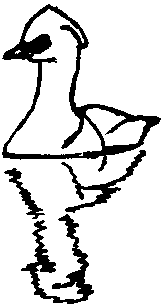 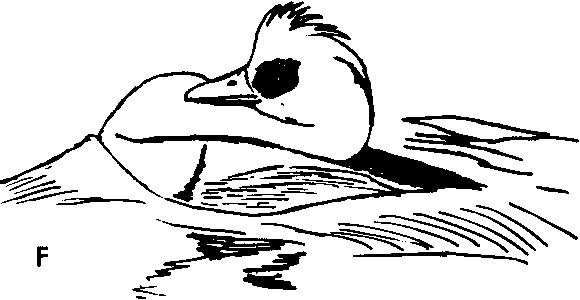 A, B. Inciting  (Bobbing) by female  smew, as the  male Turns-the-back-of- the-head.C.  Neck-stretching  in male smews.D.  Turning-the-back-of-the-head by male smew. E.  Crest-raising by male smew.F.  Pouting by male smew; alternated  with posture in E.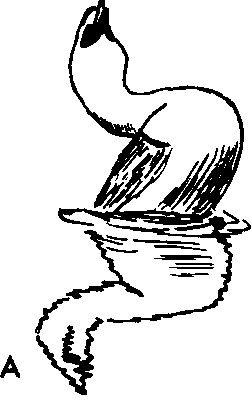 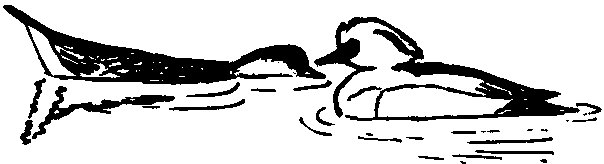 D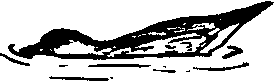 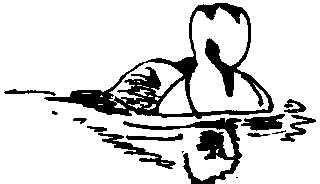 8 	EF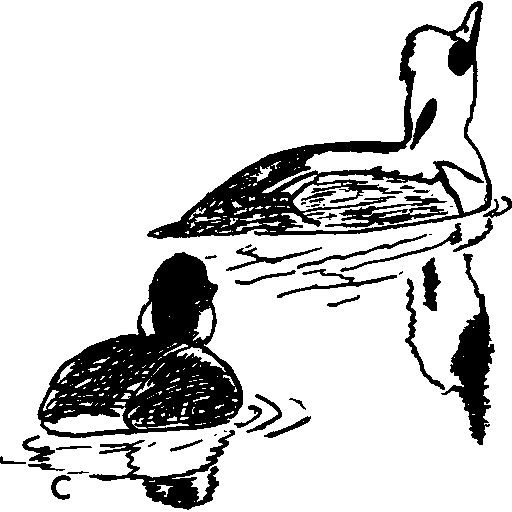 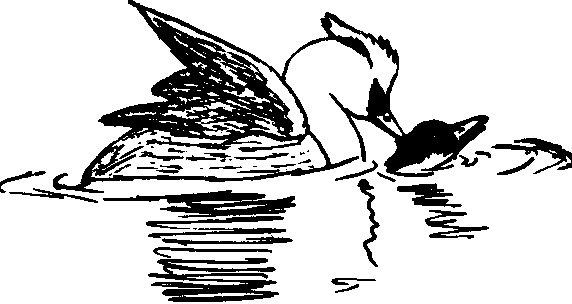 Figure 90. SmewA, B. Stages in  the  Head-fling display of male smew. Note asymmetrical position of the head.C-F. Copulatory behavior.C. Precopulatory Drinking by male smew.D. Prone posture of female. Note tilted tail, which is shaken frequently. E. Preening-dorsally by male.F. Flick-of-the-wing during treading.when they are being followed by an Inciting (Bobbing) remale. Ritualized Drinking  is sometimes seen during  courtship, but  prob­ ably should be considered as an invitation to copulation. Mr. Vincent Weir  (pers.  comm.)  has observed males attack one another  under water, but this is not done so frequently as by goldeneyes.Copulatory  behavior.  Both  sexes  typically  perform  ritualizedDrinking  (Fig.  90C)  before the female goes Prone, or the female may assume the Prone posture after Bobbing a few times toward the preferred male. The  Prone posture in  this species differs from that of other mergansers in that the head is held near the water and the tail is held up at about a 30-degree angle and quivered frequently (Fig. 90D). The male makes repeated Drinking movements, together with  Upward-stretches, Preening-dorsally (Fig.  90E)  and,  possibly, Preening-behind-the-wing. He  repeatedly  approaches and  retreats from the female, who often suddenly erects herself, Bobs a few times, then  goes Prone  again. I  have not  observed any Water-twitching, and  the  single instance  of  Preening-behind-the-wing observed ap­ peared to be normal preening. When  the  male finally succeeds in mounting the female he Flicks-the-wings from two to five times (Fig.90F).  After treading is completed the male releases the female im­ mediately and  performs a  Head-fling; then  he swims rapidly away from  the  female  while  Turning-the-back-of-the-head toward  her. Whether  this postcopulatory swim should be considered Steaming is doubtful, for it lacks the stereotyped appearance of such Steaming in the goldeneyes, eiders, and the hooded merganser. The female either bathes or  follows closely behind  the  male, Bobbing in  the  usual fashion.Brazilian Merganser (Mergus octosetaceus)The  Brazilian merganser apparently does not  represent an  iso­ lated derivative of one of the northern mergansers, but rather must have had an  earlier origin and  has developed several unusual  fea­ tures.  The   downy  young  have  the  incomplete breast  band  and streaked cheeks found  in  the large, northern  mergansers, but  they lack the brownish head coloration typical of all merganser downies except those of the smew. As adults, the sexes are colored alike, and both have metallic-green heads with long, narrow crests. The  rest of the body is rather  uniformly gray and brown, and  the wings have the  usual  type of  white  speculum on  the  secondaries. The  maletrachea has been described by Humphrey (1955)  as being very simi­ lar  to that of the red-breasted merganser, and also as having some affinities with that of the hooded merganser. The species is restricted to southeastern South America and is not sympatric with any near relatives.General behavior. According to Partridge (1956)  this species is rare and very shy, and is a river and stream dweller. Partridge has given a good account of feeding and nesting behavior. Like the goosander, this species is a tree-hole nester.Agonistic and sexual behavior: male and  female. Partridge (1956)has observed what  he  believes was courtship display. His observa­ tions, and  those of  Giai  (1950),   suggest that  circular swimming, while paddling with the wings, is one of the courtship displays. This behavior is altogether unlike  the displays of any of the other mer­ gansers known to me, and it is probable that other displays are present which are still undescribed.Copulatory behavior. Partridge (1956)  observed one copulation.The female assumed the Prone posture after bathing. She was Prone for only a few seconds before the male mounted, and both birds were then  totally submerged. After treading, the female "uttered  a long cry," and  both birds then bathed. This  is also quite different from copulatory behavior in  the other species of mergansers which have been studied.Red-breasted Merganser (Mergus serrator)The  red-breasted merganser is probably a  close relative of  the Chinese merganser. Red-breasted downy young are somewhat darker than Chinese downies; the downy young of the two species are other­ wise almost identical. Red-breasted juveniles and adult females have a  darker and  less contrasting body plumage than  do  those of  the Chinese species, but males of both species are similar in head pattern and wing-speculum patterns. Red-breasted males are unique in their reddish-brown breast and their shoulder patterns. The  trachea of the male has one gradual enlargement and a very large bulla that is ap­ proximately equally inflated on the left and right sides (see illustra­ tion in Johnsgard, 196lc). The red-breasted merganser is widely dis­ tributed throughout the Northern Hemisphere, and is sympatric with all the northern species of Mergus as well as Bucephala. No definite hybrids are known, but  mixed pairs of red-breasted mergansers andgoosanders  have  frequently   occurred  at  the  Wildfowl  Trust,   and some  young   have  hatched   and   lived  several  weeks  which   were thought  to represent this cross.General behavior. In  its distribution  and ecology the red-breasted merganser  is similar to the goosander, but  whereas the goosander is a hole-nester, the red-breasted merganser usually nests on the ground and has dark-colored down. Preflight movements consist of swimming with neck outstretched and bill tilted slightly upward, with frequent lateral Head-shaking.Agonistic and sexual behavior:  female. Females tend  to be rather aggressive toward  males, and  they do not  take a very active part in courtship  displays. Curth   (1954) and  Ringleben  (1951) have men­ tioned head-nodding displays, but I have not observed any such movements. The  female  has  a  harsh  krrrr-krrrr  call,  which  can  be uttered  without special head movements, and the same call is emitted during  a type of Inciting  similar to the Bobbing movement of female smews.  From  a  normal  swimming   position  the  female  suddenly lurches forward and upward with her head, but with the bill pointed downward.  This   may  be  repeated  once  or  twice;  but  unlike  the smew's  Bobbing,  it  is  apparently   never  continued   in  a  longer  se­ quence.  I  have  only  observed  this  Inciting  a  few  times,  but  it  is probably not so rare as these few observations suggest. No obvious sideways pointing  movements  were seen, although  such  movements may possibly be a typical part of the display, as it is often lacking in the  Inciting  of female hooded mergansers.Agonistic  and  sexual  behavior: male.  Male  threat  display  con­ sists  of  a  Crouched   posture,  somewhat  like  that  of  goldeneyes. I have  observed  one  underwater  attack,  and  Armstrong  (1947)  also reports such  behavior. Males often  rush  over the water surface in a closed-wing "Sprint"  (Fig.  92E)   that  sometimes serves as an  overt attack,  but  more often  brings the male close to the female or simply attracts  the  female's  attention.   Besides the  Sprint,  the  major  male sexual display is an extremely complex and variable sequence collec­ tively termed the "Knicks" (German  for "bending"). This consists basically of two postures, the Salute  and  the following Curtsy. The simplest form of this occurs in early winter, when from a normal swimming  position the male suddenly  jerks his head out diagonally, so that the bill, head, and neck form a straight line (the  Salute) and a  second  jerk pulls the neck slightly downward  as a soft and catlike                             D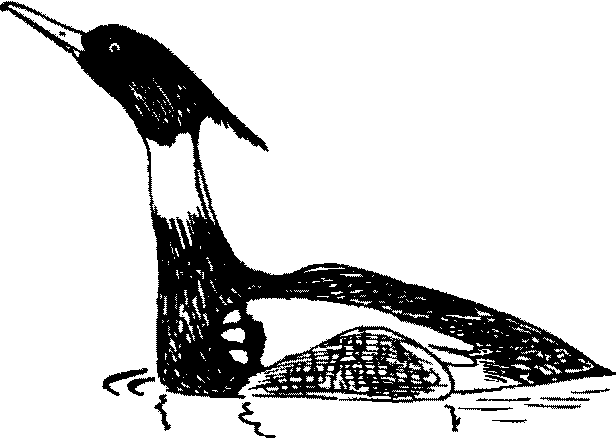 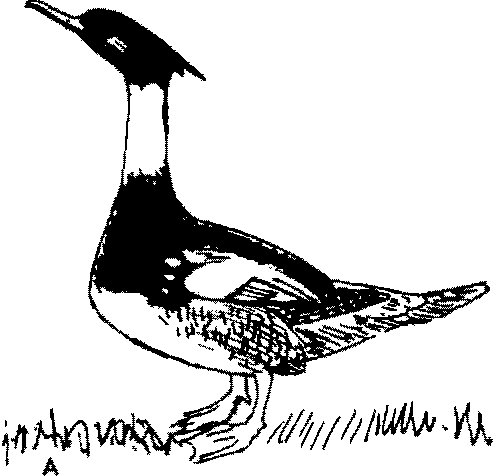 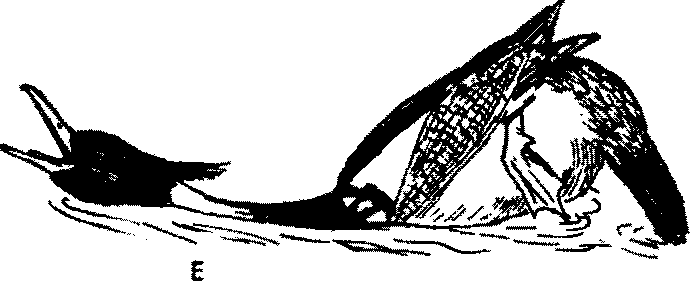 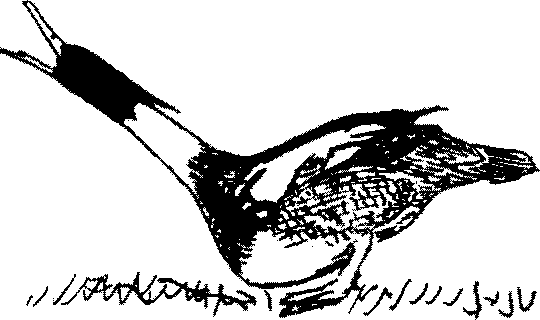 Be:-­	F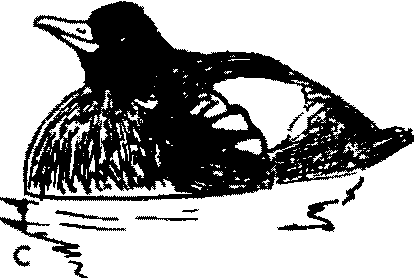 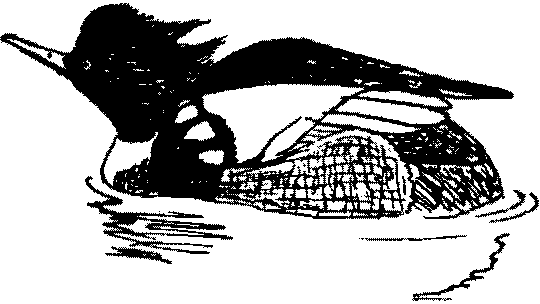 Figure 91. Red-breasted MerganserA, B. Male performing Salute (A) followed by Curtsy (B)  on land.C-F.  Knicks sequence, side view.C. Starring posture. Note lowered crest.D. Salute posture.E. Curtsy.F. Finishing  position,  with  neck  withdrawn,  tail  bent  down,  and  crestraised.yeow is uttered (Fig. 91A, B).  Later, when the males begin to swim in  a  characteristic "ready"  posture,  the  complete display may  be seen. In  this posture (Figs. 91C, 92A)  the head is withdrawn into the shoulders, the crest is erected, and the bill is tilted slightly up­ ward.  As the  display begins, the  crest is suddenly depressed, and within about a second the neck is suddenly extended diagonally up­ ward and  forward. The  head  is momentarily "left  behind," but  it quickly swings up into line with the neck to form the Salute, which is generally performed at "profile view" to a female (Figs. 91D, 92B). This  phase, marked by a yeaw call, is held for an instant, then the neck, as if weighted at the base, is brought down into the water, and simultaneously the tail is pointed downward. As the head is brought down into the Curtsy phase the crest is raised, the bill is opened and pointed toward the courted female (or another male), and the second of two faint yeaw notes is uttered (Figs. 91E, 92C). The display can end  in  a partially extended neck posture (Fig.  92D),  or the  head may be strongly withdrawn into the shoulders while the tail is still pointed  downward  and  the  feet  back-paddle slightly  (Fig.  91F). Very often males Turn-the-back-of-the-head to the courted female as a  finale to this display sequence. This  display is one of the  most bizarre of all waterfowl displays and is completely different from the sexual displays of the other Mergus  species studied  to date. Males often  perform  the  display in  synchrony or  near-synchrony. Males swim ahead  of  Inciting  females, probably Turning-the-back-of-the­ head to them, although this is not certain. Males also sometimes swim with  their tails slightly cocked, which possibly represents a display, and the Upward-stretch and Wing-Happing are frequent during court­ ship and are very likely ritualized.Copulatory  behavior. Copulatory behavior has been only inade­ quately observed, but  the general form of display is evident. As in the  other  mergansers, both sexes perform ritualized Drinking, and the female soon assumes a Prone posture like that of the goosander, with  both  the  head and  tail Hat on  the water. The  male then  re­ peatedly Drinks, Preens-dorsally, Wing-Haps, and does the Upward­ stretch, though in no particular sequence. In addition, the male fre­ quently does a rudimentary form of the Knicks, and apparently al­ ways mounts the female immediately after the Knicks, approaching her in a manner similar to the Tacking of the hooded merganser. It is not known whether there is a Flick-of-the-wings during treading,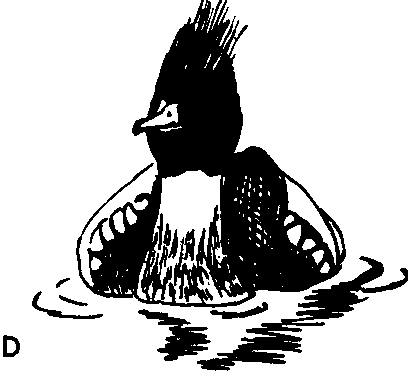 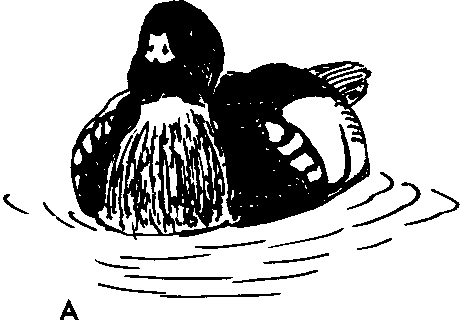 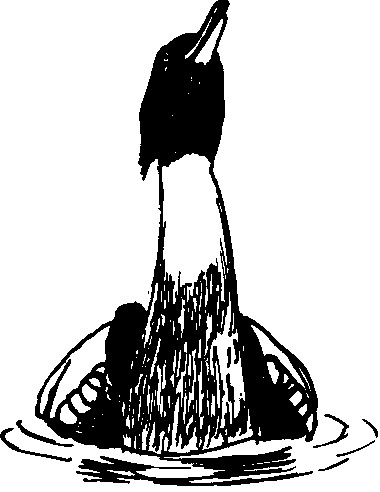 B	E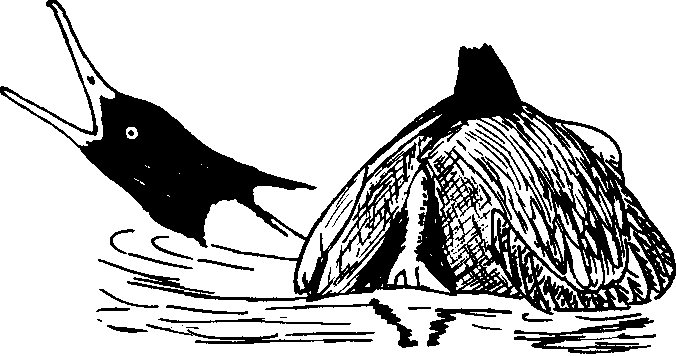 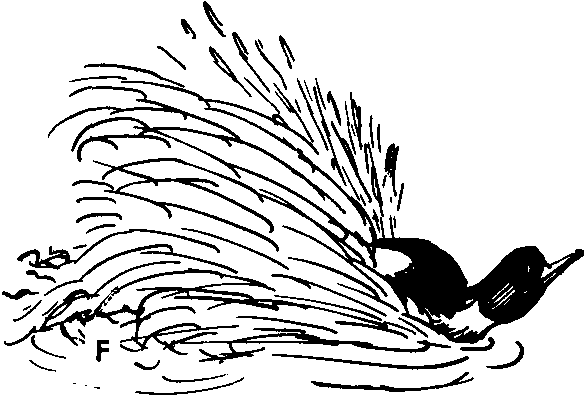 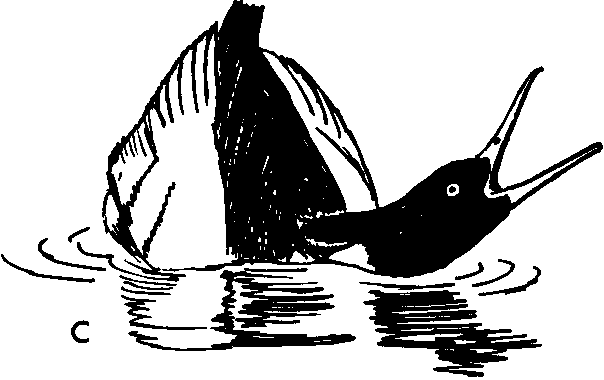 Figure 92. Red-breasted MerganserA-D.  Knicks sequence, front view.A. Starting posture.B. Salute. C. Curtsy.D.  Finishing position.E. Curtsy, rear view. Note raised hindquarters, bent tail. F. Sprint, male red-breasted merganser.or whether  postcopulatory Rotations are present. After treading, how­ ever,  the  male  evidently  performs  a  variation  of  the  Knicks, then bathes  or Sprints  some distance  over the  water  and  finally Plunges under  the surface (Adams,  1947).Chinese Merganser (Mergus squamatus)Very little is known of the Chinese merganser, but it appears to occupy  a  position  roughly   between   the  goosander  and   the  red­ breasted  merganser.  The  downy  young  seem  to be somewhat  more like those of the red-breasted merganser, but  juveniles and adult  fe­ males have plumages closely resembling the corresponding plumages of  the  goosander. The  male in  nuptial  plumage  has a crested head much like that of the red-breasted merganser, but the body plumage is rather  more similar to that  of the  goosander. The  wing coverts are gray rather than white as in these two species, although  the speculum pattern  is almost the same in all three.  The  male has a female-like eclipse plumage,  and  the  male trachea  is very similar to that of the goosander (Humphrey, 1955).  The  species has a restricted range in China and is no doubt sympatric with both the red-breasted merganser and  the goosander. No  hybrids have been reported.General and sexual behavior. Aside from the fact that it is a hole­nester like the goosander, virtually nothing is known of the behavior of  the  Chinese  merganser.  In  view of  the  great  differences in  the sexual behavior of the goosander and the red-breasted merganser, it would  be of special interest  to obtain  information  on  the courtship and  copulatory behavior of this species.Goosander (Mergus  merganser)The  goosander is the largest and  perhaps  the most specialized of the  mergansers. The  downy  young  are very similar to those of the two  preceding  species,  having   incomplete  breast  bands,   streaked cheeks,  and  brownish  heads.  Juvenile  males and  females  are  very similar to those of the Chinese  merganser. Males in nuptial  plumage have an  entirely  green  head  and  a predominantly  white  body. The breast  and  Hanks of  breeding  males  have  a salmon-tinted  "bloom" such  as  occurs  in  the  Chinese  merganser.  There   is  a  female-like eclipse plumage. The  male trachea has a major anterior enlargement followed by a smaller one, and the bulla is extremely large and rather triangular  in  shape,  with  large membranceous  fenestrae  (illustratedin Johnsgard,  l96lc). The  goosander is widespread over the  North­ ern  Hemisphere  and is sympatric with all the Northern  Hemisphere species of  Bucephala and  Mergus.  Hybrids  have been reported with the common goldeneye and hybridization with the hooded merganser has also been alleged. Three  races are currently  recognized.General behavior. The  goosander is found  on both salt and fresh water, and  frequents  large deep-water areas. Unlike  the red-breasted merganser,  the  goosander tends  to nest  in  holes or crevices, and  its down  is  white.  Preflight  movements  are  lateral  Head-shakes,  per­ formed in an alert posture with head feathers depressed and neck extended.Agonistic and sexual behavior: female. Females are highly aggres­ sive toward  courting  males, and  often  jab at  them  with  their  bills. Their  call  is a loud,  harsh  karrr, karrr, which  serves as a  warning note  as  well  as  for  Inciting.  Inciting  in  this  species is not  highly ritualized,   and   consists  of  a  quick   sideways  pointing   movement toward an  unfavored  bird  followed immediately  by a spurt  forward and  upward as the call is uttered,  but without  a marked down-tilting of the bill. This  is not usually repeated more than once or twice and, as is also true of the other mergansers, preferred males always respond to it by swimming rapidly ahead of the Inciting bird, usually Turning­ the-back-of-the-head toward her  (Fig.  93B).Agonistic and sexual behavior: male. Courtship  among male goosanders is marked by a great deal of activity and frequent  overt attacks,  which  usually  occur above water  as the  males race toward one  another.  Such  surface  chasing  is apparently  not  equivalent  to the  Sprinting  of  red-breasted  mergansers,  although  it  is similar  in form.   Underwater    attacks   apparently   occur   (Peter    Scott,   pers. comm.),  but I have not observed them. The  most frequent  male dis­ play involves extending  the neck, erecting  the head feathers, and re­ peatedly uttering  a rather  faint  uig-a note reminiscent of the twang­ ing of a guitar  string  (Fig.  93A).  The  throat enlarges slightly with each call. The  only elaborate display I have seen is the Salute, which is probably, but  not definitely, homologous to the Salute  of the red­ breasted  merganser.  From  either  a  normal  resting  posture  or  the courtship  call position the  head is suddenly  lifted  vertically upward until  the  neck is stretched  to the  utmost. The  posture is held for a fraction of a second with the bill pointed toward the zenith as a faint, high-pitched,  bell-like note  is uttered  (Fig.  93C); then  the  head  isA	D	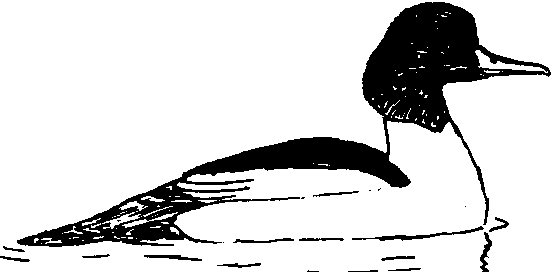 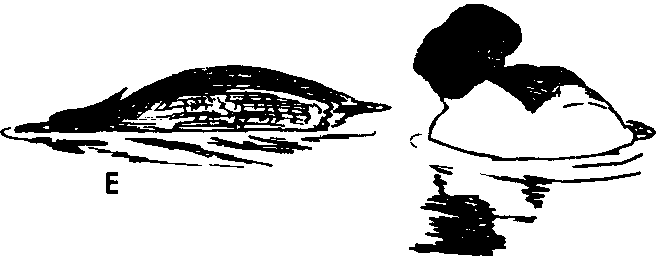 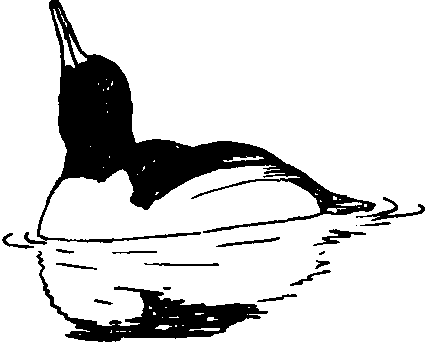 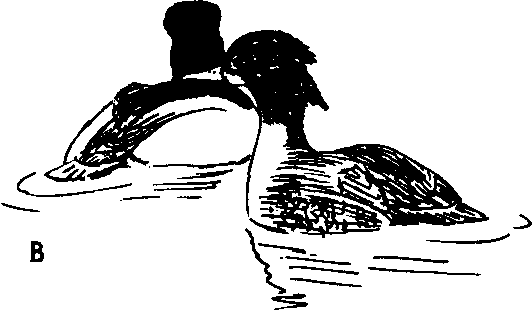 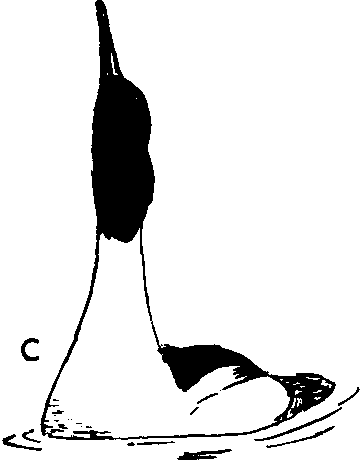 Figure 93.  Goosander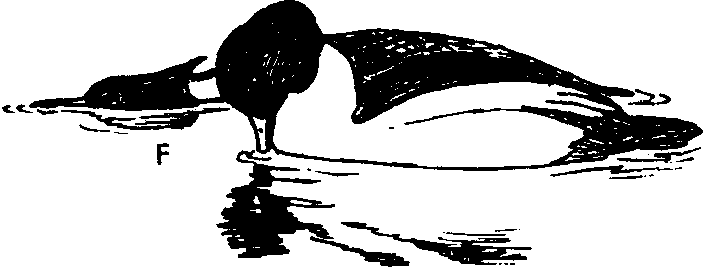 A. Courtship  call of male. Note bulge in throat.B. Turning-the-back-of-the-head  by  male  to  female.  Note  shape  of  male's head formed by feather erection.C.  Salute  posture of male. Compare with display Drinking  below.D.  Precopulatory Drinking.E.  Male Preening-dorsally, female in Prone posture. F.  Male  Water-twitching.316	Handbook of W ate.rfowl Behaviorrapidly returned  to the starting  position. The  display is reminiscent of  the  common  goldeneye's  Masthead  display and,  like  it,  is prob­ ably rather aggressive in motivation. Males Turn-the-back-of-the-head to females, especially Inciting  females, and  also perform a diagonal Tail-cocking.   The   Upward-stretch   and   Wing-Happing   occur   fre­ quently  during  display and  are  no doubt  ritualized.  I  have  not  ob­ served a  Kick display in  this species, but  it has been frequently  re­ ported  in  the  literature,  and  Vincent  Weir  (pers.  comm.)  has  ob­ served it. He  informs me that  there is no associated head movement or call, and that the jet of water is thrown hack much farther  than in the  common goldeneye's  Head-throw-kick.Copulatory  behavior. Copulatory  behavior  is initiated  by eithersex  through  ritualized  Drinking.  The   pair  Drink  mutually  several times  (Fig.  93D), and  each  time  the  female  lifts  her  bill  as she pumps  her  head  forward,  outward,  and  finally downward,  with  her crest depressed. Soon she assumes a Prone posture, stretched out completely on  the  water  (Fig.  93E). If the  male does-not  respond she  may become erect,  Drink,  and  again go Prone.  At times. I have observed a  Prone  female  hunch  her  head  into  the  shoulders,  then back-paddle, in a movement reminiscent of the Neck-dip of common goldeneyes. The  male repeatedly Drinks with head feathers depressed, interspersing  this with  Preening-dorsally (Fig.  93E),  and  sometimes also with Preening-behind-the-wing.  He also performs the Upward­ stretch frequently, and I have observed Bill-dipping and probable sideways shaking movements of the bill in the water, as in the Water­ twitch  of  the  hooded  merganser  and  the  goldeneyes  (Fig.   93F). The  male apparently  lacks a ritualized  approach  to the female, and there  is no  Flick-of-the-wings during  copulation.  There  are also no postcopulatory  Rotations,  and  after  releasing  the  female  the  male swims  rapidly  away  from  her,  Turning-the-back-of-the-head   toward her  and   repeatedly  uttering   his  courtship  call  with  erected  head feathers. The  female immediately bathes.Auckland Island  Merganser (Mergus australis)Practically  nothing  is  known  about  this  species, which  is now almost certainly extinct.  Unlike  the Brazilian merganser, it does seem to represent an island population derived from one of the northern mergansers  which  has  secondarily  lost  its  sexual  dimorphism  and bright  male plumage. The  downy  young  are of the  typical Mergustype, juveniles resemble adults, and the sexes of adults do not differ in  plumage. The  adult  plumage pattern  is similar to  that  of  the female red-breasted merganser, and  the speculum pattern is of the typical Mergus  type, but  there  is little  white  on  the  upper-wing coverts. Humphrey (1955)  has described the male trachea, which is very similar to those of the goosander and  the Chinese merganser. The  species, if it survives, is restricted to the Auckland Islands and is not sympatric with any near relatives.TRIBE OXYURINI (STIFF-TAILED DUCKS)The  stifF-tailed ducks constitute a unique section of the Anatidae that is possibly the most isolated of all the tribes with the exception of the Anseranatini. There  are eight species which almost certainly belong in the group, plus one more that is only very tentatively in­ cluded. The  tribe is of worldwide occurrence. Seven of the species have long, narrow, and stiffened tail feathers that function as rud­ ders in  underwater swimming, at  which all species are very adept. These species also have a dense and shiny body plumage much like that  of  grebes, but  lack metallic coloration altogether. The  typical species have short, thick necks with loose-fitting skin that can be ex­ panded through the inflation of the esophagus or special air sacs. All species have large feet and their legs are placed well toward the rear, which results in a poor walking ability. All species but the most aber­ rant one (the  white-backed duck) exhibit sexual dimorphism. Vocali­ zations are extremely variable, and male calls are often produced by extra-tracheal structures. Sexual maturity is probably reached in the first year in all but one of the species (the musk duck), and pairs are probably renewed yearly in most and quite possibly all species. Male displays are generally elaborate and tend to produce sound. Nests are generally built  over the  water surface and  the  eggs are generally chalky white and relatively large, the young being very precocial at hatching.Affinities with other tribes are uncertain. No definite intertribalhybrids are known, although an alleged hybrid of the greater scaup and  the  North  American ruddy duck has been mentioned (Sibley1938).  One  species, the black-headed duck, appears to be the least specialized of the group and in its downy plumage, female plumage, and tail structure resembles the dabbling duck group. It also has an unlobed hallux and a bill which rather resembles that of a typical